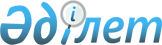 Об утверждении стандартов государственных услуг в области охраны окружающей среды
					
			Утративший силу
			
			
		
					Приказ Министра энергетики Республики Казахстан от 23 апреля 2015 года № 301. Зарегистрирован в Министерстве юстиции Республики Казахстан 29 мая 2015 года № 11229. Утратил силу приказом Министра экологии, геологии и природных ресурсов Республики Казахстан от 2 июня 2020 года № 130.
      Сноска. Утратил силу приказом Министра экологии, геологии и природных ресурсов РК 02.06.2020 № 130 (вводится в действие по истечении двадцати одного календарного дня после дня его первого официального опубликования).
      В соответствии с подпунктом 1) статьи 10 Закона Республики Казахстан от 15 апреля 2013 года "О государственных услугах" ПРИКАЗЫВАЮ:
      1. Утвердить:
      1) стандарт государственной услуги "Выдача лицензии на выполнение работ и оказание услуг в области охраны окружающей среды" согласно приложению 1 к настоящему приказу;
      2) стандарт государственной услуги "Выдача лицензии на ввоз на территорию Республики Казахстан из стран, не входящих в Таможенный союз, и вывоз с территории Республики Казахстан в эти страны озоноразрушающих веществ и содержащей их продукции" согласно приложению 2 к настоящему приказу;
      3) стандарт государственной услуги "Выдача разрешения на производство работ с использованием озоноразрушающих веществ, ремонт, монтаж, обслуживание оборудования, содержащего озоноразрушающие вещества" согласно приложению 3 к настоящему приказу";
      4) стандарт государственной услуги "Выдача экологических разрешений для объектов I категории" согласно приложению 4 к настоящему приказу;
      5) стандарт государственной услуги "Выдача заключений государственной экологической экспертизы для объектов I категории" согласно приложению 5 к настоящему приказу;
      6) стандарт государственной услуги "Выдача разрешений на эмиссии в окружающую среду для объектов II, III и IV категорий" согласно приложению 6 к настоящему приказу;
      7) стандарт государственной услуги "Выдача заключений государственной экологической экспертизы для объектов II, III и IV категорий" согласно приложению 7 к настоящему приказу;
      8) стандарт государственной услуги "Выдача комплексного экологического разрешения" согласно приложению 8 к настоящему приказу;
      9) стандарт государственной услуги "Выдача лицензии на экспорт и импорт опасных отходов" согласно приложению 9 к настоящему приказу;
      10) стандарт государственной услуги "Предоставление экологической информации" согласно приложению 10 к настоящему приказу.
      Сноска. Пункт 1 в редакции приказа Министра энергетики РК от 27.12.2018 № 537 (вводится в действие по истечении двадцати одного календарного дня после дня его первого официального опубликования).


       2. Комитету экологического регулирования, контроля и государственной инспекции в нефтегазовом комплексе Министерства энергетики Республики Казахстан в установленном законодательством порядке Республики Казахстан обеспечить:
      1) государственную регистрацию настоящего приказа в Министерстве юстиции Республики Казахстан; 
      2) направление на официальное опубликование копии настоящего приказа в течение десяти календарных дней после его государственной регистрации в Министерстве юстиции Республики Казахстан в периодические печатные издания и в информационно-правовую систему "Әділет";
      3) размещение настоящего приказа на официальном интернет-ресурсе Министерства энергетики Республики Казахстан и на интранет-портале государственных органов;
      4) в течение десяти рабочих дней после государственной регистрации настоящего приказа в Министерстве юстиции Республики Казахстан представление в Департамент юридической службы Министерства энергетики Республики Казахстан сведений об исполнении мероприятий, предусмотренных подпунктами 2) и 3) настоящего пункта.
      3. Контроль за исполнением настоящего приказа возложить на курирующего вице-министра энергетики Республики Казахстан.
      4. Настоящее постановление вводится в действие по истечении двадцати одного календарного дня после его первого официального опубликования.
      "СОГЛАСОВАН"   
      Министр по инвестициям   
      и развитию   
      Республики Казахстан   
      ___________А. Исекешев   
      "__"________2015 года
      "СОГЛАСОВАН"   
      Министр национальной экономики   
      Республики Казахстан   
      ___________Е. Досаев   
      "__"________2015 года
      Сноска. Приложение 1 в редакции приказа и.о. Министра энергетики РК от 15.03.2017 № 96 (вводится в действие по истечении двадцати одного календарного дня после дня его первого официального опубликования). Стандарт государственной услуги
"Выдача лицензии на выполнение работ и оказание услуг в области охраны окружающей среды" Глава 1. Общие положения
      1. Государственная услуга "Выдача лицензии на выполнение работ и оказание услуг в области охраны окружающей среды" (далее – государственная услуга). 
      2. Стандарт государственной услуги разработан Министерством энергетики Республики Казахстан (далее – Министерство).
      3. Государственная услуга оказывается Комитетом экологического регулирования и контроля Министерства (далее - услугодатель).
      Прием документов и выдача результатов оказания государственной услуги осуществляется через веб-портал "электронного правительства" www.egov.kz (далее – портал).  Глава 2. Порядок оказания государственной услуги
      4. Срок оказания государственной услуги:
      с момента обращения на портал:
      выдача лицензии и (или) приложения к лицензии – не позднее 10 (десяти) рабочих дней;
      переоформление лицензии и (или) приложения к лицензии - в течение 3 (трех) рабочих дней.
      Услугодатель в течение 2 (двух) рабочих дней с момента получения документов услугополучателя проверяет на полноту представленных документов.
      В случае установления неполноты представленных документов и (или) документов с истекшим сроком действия услугодатель в указанные сроки дает письменный мотивированный отказ в дальнейшем рассмотрении заявления.
      Сноска. Пункт 4 в редакции приказа Министра энергетики РК от 27.04.2018 № 149 (вводится в действие по истечении двадцати одного календарного дня после дня его первого официального опубликования).


      5. Форма оказания государственной услуги: электронная. 
      6. Результат оказания государственной услуги - лицензия и (или) приложение к лицензии, переоформление лицензии и (или) приложения к лицензии на выполнение работ и оказание услуг в области охраны окружающей среды либо мотивированный ответ об отказе в оказание государственной услуги в случаях и по основаниям, предусмотренным пунктом 10 настоящего стандарта государственной услуги.
      Форма предоставления результата оказания государственной услуги электронная. 
      На портале результат оказания государственной услуги направляется и хранится в "личном кабинете" услугополучателя в форме электронного документа, подписанного электронной цифровой подписью (далее – ЭЦП) уполномоченного лица услугодателя.
      7. Государственная услуга оказывается на платной основе физическим и юридическим лицам (далее - услугополучатели).
      Лицензионный сбор за выдачу лицензии, переоформление лицензии на выполнение работ и оказание услуг в области охраны окружающей среды осуществляется в соответствии со статьей 554 Кодекса Республики Казахстан от 25 декабря 2017 года "О налогах и других обязательных платежах в бюджет" (Налоговый кодекс) и составляет:
      за выдачу лицензии - 50 месячных расчетных показателей (далее - МРП);
      за переоформление лицензии составляет 10% от ставки при выдаче лицензии.
      Лицензионный сбор за выдачу и переоформление приложения к лицензии не взимается.
      Оплата лицензионного сбора осуществляется в наличной и безналичной формах через банки второго уровня и организации, осуществляющие отдельные виды банковских операций.
      Оплата производится в наличной и безналичной формах через банки второго уровня и организации, осуществляющие отдельные виды банковских операций, а также через портал оплата может осуществляться через платежный шлюз "электронного правительства" (далее - ПШЭП).
      Сноска. Пункт 7 в редакции приказа Министра энергетики РК от 27.04.2018 № 149 (вводится в действие по истечении двадцати одного календарного дня после дня его первого официального опубликования).


      8. График работы:
      портала – круглосуточно, за исключением технических перерывов, связанных с проведением ремонтных работ (при обращении услугополучателя после окончания рабочего времени, в выходные и праздничные дни согласно трудовому законодательству Республики Казахстан, прием заявления и выдача результатов оказания государственной услуги осуществляется следующим рабочим днем).
      9. Перечень документов, необходимых для оказания государственной услуги при обращении услугополучателя: 
      на портал:
      для получения лицензии и (или) приложения к лицензии: 
      заявление физического лица для получения лицензии и (или) приложения к лицензии по форме, электронного документа, удостоверенного ЭЦП услугополучателя, по форме, согласно приложению 1 к настоящему стандарту государственной услуги; 
      заявление юридического лица для получения лицензии и (или) приложения к лицензии по форме, электронного документа, удостоверенного ЭЦП услугополучателя, по форме, согласно приложению 2 к настоящему стандарту государственной услуги; 
      электронная копия квитанции об уплате в бюджет лицензионного сбора на право занятия отдельными видами деятельности, за исключением оплаты через ПШЭП; 
      электронная форма сведений о соответствии квалификационным требованиям для осуществления деятельности по выполнению работ и оказанию услуг в области охраны окружающей среды по форме, согласно приложению 3 к настоящему стандарту государственной услуги; 
      для переоформления лицензии и (или) приложения к лицензии: 
      заявление физического лица для переоформления лицензии и (или) приложения к лицензии по форме, электронного документа, удостоверенного ЭЦП услугополучателя, по форме, согласно приложению 4 к настоящему стандарту государственной услуги;
      заявление юридического лица для переоформления лицензии и (или) приложения к лицензии по форме, электронного документа, удостоверенного ЭЦП услугополучателя, по форме, согласно приложению 5 к настоящему стандарту государственной услуги;
      электронная копия квитанции об уплате в бюджет лицензионного сбора на право занятия отдельными видами деятельности, за исключением оплаты через ПШЭП.
      Сведения документов, удостоверяющих личность, о государственной регистрации (перерегистрации) юридического лица, о государственной регистрации индивидуального предпринимателя, о лицензии, услугодатель получает из информационных систем через шлюз "электронного правительства".
      Услугополучатель дает согласие на использование сведений, составляющих охраняемую законом тайну, содержащихся в информационных системах при оказании государственных услуг, если иное не предусмотрено законами Республики Казахстан.
      При сдаче услугополучателем всех необходимых документов:
      на портал - в "личный кабинет" направляется статус о принятии запроса на оказание государственной услуги.
      10. Основания для отказа в оказании государственной услуги:
      1) занятие видом деятельности запрещено законами Республики Казахстан для данной категории субъектов; 
      2) услугополучатель государственной услуги не соответствует квалификационным требованиям; 
      3) не внесен лицензионный сбор за право занятия отдельными видами деятельности, в случае подачи заявления на выдачу лицензии на вид деятельности; 
      4) наличие вступившего в законную силу приговора суда в отношении услугополучателя государственной услуги, запрещающего ему заниматься заявляемым видом деятельности; 
      5) судом на основании представления судебного исполнителя запрещено услугополучателю получать лицензии.  Глава 3. Порядок обжалования решений, действий (бездействий) центральных государственных органов, а также услугодателя и (или) его должностных лиц по вопросам оказания государственных услуг.
      11. Для обжалования решений, действий (бездействий) Министерства, услугодателя и (или) его должностных лиц по вопросам оказания государственных услуг жалоба подается на имя руководителя услугодателя по адресу, указанному в пункте 13 настоящего стандарта государственной услуги.
      Жалоба подается в письменной форме по почте, посредством портала либо нарочно через канцелярию услугодателя либо Министерства в рабочие дни.
      В жалобе:
      1) физического лица - указываются его фамилия, имя, отчество (при его наличии) почтовый адрес, контактный телефон;
      2) юридического лица - его наименование, почтовый адрес, исходящий номер и дата. Обращение должно быть подписано услугополучателем.
      Подтверждением принятия жалобы является ее регистрация (штамп, входящий номер и дата) в канцелярии услугодателя с указанием фамилии и инициалов лица, принявшего жалобу, срока и места получения ответа на поданную жалобу.
      Жалоба услугополучателя, поступившая в адрес услугодателя или Министерства, подлежит рассмотрению в течение пяти рабочих дней со дня ее регистрации. Мотивированный ответ о результатах рассмотрения жалобы направляется услугополучателю посредством почтовой связи, либо выдается нарочно в канцелярии услугодателя или Министерства.
      При обращении через портал информацию о порядке обжалования можно получить по телефону Единого контакт-центра 1414, 8 800 080 7777.
      При отправке жалобы через портал услугополучателю из "личного кабинета" доступна информация об обращении, которая обновляется в ходе обработки обращения услугодателем (отметки о доставке, регистрации, исполнении, ответ о рассмотрении или отказе в рассмотрении).
      В случае несогласия с результатами оказанной государственной услуги, услугополучатель может обратиться с жалобой в уполномоченный орган по оценке и контролю за качеством оказания государственных услуг.
      Жалоба услугополучателя, поступившая в адрес уполномоченного органа по оценке и контролю за качеством оказания государственных услуг, подлежит рассмотрению в течение пятнадцати рабочих дней со дня ее регистрации.
      12. В случаях несогласия с результатами оказанной государственной услуги, услугополучатель обращается в суд в установленном законодательством Республики Казахстан порядке. Глава 4. Иные требования с учетом особенностей оказания государственной услуги, в том числе оказываемой в электронной форме
      13. Адреса мест оказания государственной услуги размещены на:
      1) интернет-ресурсе Министерства – www.energo.gov.kz, раздел "Государственные услуги";
      2) интернет-ресурсе услугодателя – www.cerc.energo.gov.kz, раздел "Государственные услуги";
      3) портале.
      14. Услугополучатель имеет возможность получения государственной услуги в электронной форме через портал при условии наличия ЭЦП.
      15. Услугополучатель имеет возможность получения информации о порядке и статусе оказания государственной услуги в режиме удаленного доступа посредством "личного кабинета" портала, а также единого контакт-центра по вопросам оказания государственных услуг.
      16. Контактные телефоны справочных служб по вопросам оказания государственной услуги: 8 (7172) 58 00 58, 119 и Единого контакт-центра: 1414, 8 800 080 7777.                                      Заявление
       физического лица для получения лицензии и (или) приложения к лицензии
             В ________________________________________________________________________
                         (полное наименование лицензиара)
      от _____________________________________________________________________________
       (фамилия имя отчество (в случае наличия) физического лица, индивидуальный 
                         идентификационный номер)
             Прошу выдать лицензию и (или) приложение к лицензии на осуществление 
________________________________________________________________________________
 (указать полное наименование вида деятельности и (или) подвида(ов) деятельности)
на бумажном носителе _____ (поставить знак Х в случае, если необходимо получить 
лицензию на бумажном носителе)
             Адрес местожительства физического лица _____________________________________
(почтовый индекс, область, город, район, населенный пункт, наименование улицы, номер 
дома/здания)
      Электронная почта _______________________________________________________________
      Телефоны _______________________________________________________________________
      Факс ___________________________________________________________________________
      Банковский счет _________________________________________________________________
                   (номер счета, наименование и местонахождение банка)
             Адрес объекта осуществления деятельности или действий (операций) 
________________________________________________________________________________ 
(почтовый индекс, область, город, район, населенный пункт, наименование улицы, номер 
дома/здания (стационарного помещения)
             Прилагается _____ листов.
             Настоящим подтверждается, что:
             все указанные данные являются официальными контактами и на них, может быть 
направлена любая информация по вопросам выдачи или отказа в выдаче лицензии и (или) 
приложения к лицензии; 
             заявителю не запрещено судом заниматься лицензируемым видом и (или) подвидом 
деятельности; 
             все прилагаемые документы соответствуют действительности и являются 
действительными; 
             заявитель согласен на использование персональных данных ограниченного доступа, 
составляющих охраняемую законом тайну, содержащихся в информационных системах, при 
выдаче лицензии и (или) приложения к лицензии.
      Физическое лицо ___________ _____________________________________________________ 
                      (подпись)       (фамилия, имя, отчество (в случае наличия)
      Место печати 
(в случае наличия)                               Дата заполнения: "___"_____ 20__ года                                      Заявление
       юридического лица для получения лицензии и (или) приложения к лицензии
             В ________________________________________________________________________
                         (полное наименование лицензиара)
      от _____________________________________________________________________________
(полное наименование, местонахождение, бизнес-идентификационный номер юридического 
лица (в том числе иностранного юридического лица), бизнес-идентификационный номер 
филиала или представительства иностранного юридического лица – в случае отсутствия 
бизнес-идентификационного номера у юридического лица) 
             Прошу выдать лицензию и (или) приложение к лицензии на осуществление 
________________________________________________________________________________
________________________________________________________________________________
       (указать полное наименование вида деятельности и (или подвида (ов) деятельности)
             Адрес юридического лица ___________________________________________________
      (почтовый индекс, страна (для иностранного юридического лица, область, город, район, 
населенный пункт, наименование улицы, номер дома/здания (стационарного помещения)
      Электронная почта _______________________________________________________________
      Телефоны _______________________________________________________________________
      Факс ___________________________________________________________________________
      Банковский счет _________________________________________________________________
                         (номер счета, наименование и местонахождение банка)
             Адрес объекта осуществления деятельности или действий (операций) 
________________________________________________________________________________ 
 (почтовый индекс, область, город, район, населенный пункт, наименование улицы, номер 
дома/здания (стационарного помещения)
             Прилагается ______ листов.
             Настоящим подтверждается, что:
             все указанные данные являются официальными контактами и на них, может быть 
направлена любая информация по вопросам выдачи или отказа в выдаче лицензии и (или) 
приложения к лицензии; заявителю не запрещено судом заниматься лицензируемым видом и 
(или) подвидом деятельности; 
             все прилагаемые документы соответствуют действительности и являются 
действительными; 
             заявитель согласен на использование персональных данных ограниченного доступа, 
составляющих охраняемую законом тайну, содержащихся в информационных системах, при 
выдаче лицензии и (или) приложения к лицензии.
             Руководитель ___________ __________________________________________________
                    (подпись)             (фамилия, имя, отчество (в случае наличия)
      Место печати 
(в случае наличия)                               Дата заполнения: "__" ______ 20__ год                                      Сведения
 о соответствии квалификационным требованиям для осуществления деятельности по 
       выполнению работ и оказанию услуг в области охраны окружающей среды
             1. К деятельности по природоохранному проектированию, нормированию и (или) 
экологическому аудиту для I категории хозяйственной и иной деятельности для физических 
лиц: 
             1) Соответствующее высшее образование по профилю:
             наименование специальности и квалификации ________________________________;
             номер и дата выдачи диплома ______________________________________________; 
             место выдачи диплома ____________________________________________________; 
             наименование учебного заведения, выдавшего диплом _________________________; 
             номер и дата удостоверения о признании и нострификации документов об 
образовании, выданных зарубежными организациями образования 
________________________________________________________. 
             2) Практический опыт работы в области охраны окружающей среды не менее трех 
лет, в том числе в области природоохранного проектирования, нормирования не менее 
одного года для деятельности по экологическому аудиту: 
             стаж работы в области охраны окружающей среды __________________________;
             стаж работы в области природоохранного проектирования, нормирования: 
____________________________________________________________________________;
             место работы __________________________________________________________; 
             занимаемая должность __________________________________________________; 
             номер и дата приказа о принятии на работу и (или) номер и дата индивидуального 
трудового договора _____________________________. 
             3) Аккредитованная специализированная лаборатория либо договор о выполнении 
аналитических работ (услуг) организациями, имеющими аккредитованные лаборатории: 
             наличие собственной лаборатории ________________________________________;
             номер и дата аттестата аккредитации ______________________________________;
             область аккредитации ___________________________________________________; 
             орган, выдавший аттестат аккредитации ___________________________________;
             место выдачи аттестата аккредитации _____________________________________;
             срок действия аттестата аккредитации _____________________________________.
             В случае отсутствия собственной лаборатории:
             договор о выполнении аналитических работ (услуг) организациями, имеющими 
аккредитованные лаборатории: ______________________________;
             наименование организации, имеющей лабораторию _________________________; 
             номер и дата заключения договора ________________________________________;
             номер и дата аттестата аккредитации ______________________________________;
             область аккредитации ___________________________________________________;
             орган, выдавший аттестат аккредитации ___________________________________;
             место выдачи аттестата аккредитации _____________________________________;
             срок действия аттестата аккредитации _____________________________________.
             4) Программный комплекс по расчету нормативов эмиссий в окружающую среду: 
             наименование программного комплекса ___________________________________; 
             производитель программного комплекса ___________________________________. 
             2. Для деятельности по природоохранному проектированию, нормированию и (или) 
экологическому аудиту для I категории хозяйственной и иной деятельности для 
юридических лиц: 
             1) Высшее образование (для руководителя):
             наименование специальности и квалификации ______________________________;
             номер и дата выдачи диплома ____________________________________________;
             место выдачи диплома __________________________________________________;
             наименование учебного заведения, выдавшего диплом _______________________;
             номер и дата удостоверения о признании и нострификации документов об 
образовании, выданных зарубежными организациями образования __________________;
             номер и дата приказа о принятии на работу в качестве руководителя и (или) номер и 
дата индивидуального трудового договора _______________________________________.
             2) Не менее двух специалистов, работающих в штате данного юридического лица, 
имеющих соответствующее высшее образование по профилю с практическим опытом 
работы в области охраны окружающей среды не менее трех лет:
             фамилия, имя, отчество специалиста ______________________________________;
             занимаемая должность: _________________________________________________; 
             стаж работы в области охраны окружающей среды: _________________________; 
             занимаемые должности _________________________________________________; 
             номер и дата приказа о принятии на работу и (или) номер и дата индивидуального 
трудового договора __________________________________________________________; 
             наименование специальности и квалификации ____________________________; 
             номер и дата выдачи диплома __________________________________________; 
             место выдачи диплома ________________________________________________; 
             наименование учебного заведения, выдавшего диплом _____________________; 
             номер и дата удостоверения о признании и нострификации документов об 
образовании, выданных зарубежными организациями образования_________________. 
             Для экологического аудита: не менее двух экологических аудиторов, работающих в 
штате данного юридического лица: 
             фамилия, имя, отчество экологического аудитора __________________________; 
             занимаемая должность: ________________________________________________; 
             номер и дата приказа о принятии на работу и (или) номер и дата индивидуального 
трудового договора _________________________________; 
             номер и дата выдачи лицензии с указанием подвида деятельности (экологический 
аудит) ______________________________________________. 
             3) Аккредитованная специализированная лаборатория либо договор о выполнении 
аналитических работ (услуг) организациями, имеющими указанные лаборатории: 
       наличие собственной лаборатории _______________________________________; 
       номер и дата аттестата аккредитации _____________________________________; 
       область аккредитации __________________________________________________;
       орган, выдавший аттестат аккредитации __________________________________;
       место выдачи аттестата аккредитации ____________________________________;
       срок действия аттестата аккредитации ____________________________________.
             В случае отсутствия собственной лаборатории: 
       наименование организации, имеющей лабораторию _________________________;
       номер и дата заключения договора _______________________________________;
       номер и дата аттестата аккредитации _____________________________________;
       область аккредитации __________________________________________________;
       орган, выдавший аттестат аккредитации __________________________________;
       место выдачи аттестата аккредитации ____________________________________;
       срок действия аттестата аккредитации ____________________________________.
             4) Программный комплекс по расчету нормативов эмиссий в окружающую среду: 
       наименование программного комплекса __________________________________; 
       производитель программного комплекса __________________________________.                                      Заявление
 физического лица для переоформления лицензии и (или) приложения к лицензии
             В ________________________________________________________________________
                               (полное наименование лицензиара)
      от _____________________________________________________________________________
       (фамилия, имя, отчество (в случае наличия) физического лица, индивидуальный 
                         идентификационный номер)
             Прошу переоформить лицензию и (или) приложение к лицензии (нужное 
подчеркнуть) 
      №_________ от _________ 20___ года, выданную(ое)(ых) _______________
(номер(а) лицензии и (или) приложения(й) к лицензии, дата выдачи, 
________________________________________________________________________________ 
                   наименование лицензиара, выдавшего лицензию и (или) 
________________________________________________________________________________
                               приложение(я) к лицензии)
      на осуществление ________________________________________________________________ 
(полное наименование вида деятельности и (или) подвида(ов) деятельности) по 
следующему(им) основанию(ям) (укажите в соответствующей ячейке Х):
             1) изменение фамилии, имени, отчества (при его наличии) физического лица-
лицензиата _____________________________________________________; 
             2) перерегистрация индивидуального предпринимателя-лицензиата, изменение его 
наименования __________________________________________________________________; 
             3) перерегистрация индивидуального предпринимателя-лицензиата, изменение его 
юридического адреса ____________________________________________________________; 
             4) отчуждение лицензиатом лицензии, выданной по классу "разрешения, выдаваемые
на объекты", вместе с объектом в пользу третьих лиц в случаях, если отчуждаемость
лицензии предусмотрена приложением 1 к Закону Республики Казахстан "О разрешениях и 
уведомлениях" _________________________________________________________________; 
             5) изменение адреса места нахождения объекта без его физического перемещения для 
лицензии, выданной по классу "разрешения, выдаваемые на объекты" или для приложений к 
лицензии с указанием объектов ___________________________________________________;
             6) наличие требования о переоформлении в законах Республики Казахстан 
_______________________________________________________________________________;
             7) изменение наименования вида деятельности _________________________________;
             8) изменение наименования подвида деятельности ______________________________;
      на бумажном носителе _______ (поставить знак Х в случае, если необходимо получить 
лицензию на бумажном носителе)
             Адрес местожительства физического лица _____________________________________
             (почтовый индекс, область, город, район, населенный пункт, наименование улицы, 
номер дома/здания)
      Электронная почта _______________________________________________________________
      Телефоны _______________________________________________________________________
      Факс ___________________________________________________________________________
      Банковский счет _________________________________________________________________
                   (номер счета, наименование и местонахождение банка)
             Адрес объекта осуществления деятельности или действий (операций) 
________________________________________________________________________________
      (почтовый индекс, область, город, район, населенный пункт, наименование улицы, номер 
дома/здания (стационарного помещения) 
             Прилагается _____ листов.
             Настоящим подтверждается, что:
             все указанные данные являются официальными контактами и на них, может быть 
направлена любая информация по вопросам выдачи или отказа в выдаче лицензии и (или) 
приложения к лицензии; 
             заявителю не запрещено судом заниматься лицензируемым видом и (или) подвидом 
деятельности;
             все прилагаемые документы соответствуют действительности и являются 
действительными; 
             заявитель согласен на использование персональных данных ограниченного доступа, 
составляющих охраняемую законом тайну, содержащихся в информационных системах, при 
выдаче лицензии и (или) приложения к лицензии; 
             Физическое лицо ____________ ______________________________________________
                         (подпись)       (фамилия, имя, отчество (в случае наличия)
      Место печати
(в случае наличия)                               Дата заполнения: "___" _____ 20__ года                                      Заявление
   юридического лица для переоформления лицензии и (или) приложения к лицензии
             В ________________________________________________________________________
                         (полное наименование лицензиара)
      от _____________________________________________________________________________
 (полное наименование, местонахождение, бизнес-идентификационным номер юридического 
лица (в том числе иностранного юридического лица), бизнес-идентификационный номер 
филиала или представительства иностранного юридического лица – в случае отсутствия 
бизнес-идентификационного номера у юридического лица)
      Прошу переоформить лицензию и (или) приложение(я) к лицензии (нужное подчеркнуть) 
      №__________ от "___" _________ 20___ года, выданную(ое)(ых) 
_______________________________________________________________________________
 (номер(а) лицензии и (или) приложения(й) к лицензии, дата выдачи, наименование 
лицензиара, выдавшего лицензию и (или) приложение(я) к лицензии)
             На осуществление _________________________________________________________
             (полное наименование вида деятельности и (или) подвида(ов) деятельности)
      по следующему(им) основанию(ям) (укажите в соответствующей ячейке Х): 
             1) реорганизация юридического лица-лицензиата в соответствии с порядком, 
определенным статьей 34 Закона Республики Казахстан "О разрешениях и уведомлениях" 
путем (укажите в соответствующей ячейке Х): 
             слияния __________________________________________________________________;
             преобразования ___________________________________________________________; 
             присоединения ____________________________________________________________;
             выделения ________________________________________________________________;
             разделения ____
             2) изменение наименования юридического лица-лицензиата ______________________;
             3) изменение места нахождения юридического лица-лицензиата __________________;
             4) отчуждение лицензиатом лицензии, выданной по классу "разрешения, выдаваемые 
на объекты", вместе с объектом в пользу третьих лиц в случаях, если отчуждаемость 
лицензии предусмотрена приложением 1 к Закону Республики Казахстан "О разрешениях и 
уведомлениях" __________________________________________________________________;
             5) изменение адреса места нахождения объекта без его физического перемещения для 
лицензии, выданной по классу "разрешения, выдаваемые на объекты" или для приложений к 
лицензии с указанием объектов ___________________________________________________;
             6) наличие требования о переоформлении в законах Республики Казахстан 
______________________________________________________________________________; 
             7) изменение наименования вида деятельности ________________________________;
             8) изменение наименования подвида деятельности _____________________________
      на бумажном носителе _____ (поставить знак Х в случае, если необходимо получить 
лицензию на бумажном носителе) 
             Адрес юридического лица __________________________________________________ 
(страна – для иностранного юридического лица, почтовый индекс, область, город, район, 
населенный пункт, наименование улицы, номер дома/здания (стационарного помещения) 
      Электронная почта ______________________________________________________________
      Телефоны ______________________________________________________________________
      Факс __________________________________________________________________________
      Банковский счет ________________________________________________________________
       (номер счета, наименование и местонахождение банка)
             Адрес объекта осуществления деятельности или действий (операций) 
_______________________________________________________________________________
(почтовый индекс, область, город, район, населенный пункт, наименование улицы, номер 
дома/здания (стационарного помещения) 
             Прилагается ______ листов.
             Настоящим подтверждается, что: 
             все указанные данные являются официальными контактами и на них, может быть 
направлена любая информация по вопросам выдачи или отказа в выдаче лицензии и (или) 
приложения к лицензии; 
             заявителю не запрещено судом заниматься лицензируемым видом и (или) подвидом 
деятельности; 
             все прилагаемые документы соответствуют действительности и являются 
действительными; 
             заявитель согласен на использование персональных данных ограниченного доступа, 
составляющих охраняемую законом тайну, содержащихся в информационных системах, при 
выдаче лицензии и (или) приложения к лицензии; 
             Руководитель _______________ ______________________________________________
                          (подпись)       (фамилия, имя, отчество (в случае наличия)
      Место печати 
(в случае наличия)                                     Дата заполнения: "__" _____ 20__
      Сноска. Приложение 2 в редакции приказа и.о. Министра энергетики РК от 15.03.2017 № 96 (вводится в действие по истечении двадцати одного календарного дня после дня его первого официального опубликования). Стандарт государственной услуги "Выдача лицензии на ввоз на территорию Республики Казахстан из стран, не входящих в Таможенный союз, и вывоз с территории Республики Казахстан в эти страны озоноразрушающих веществ и содержащей их продукции" Глава 1. Общие положения
      1. Государственная услуга "Выдача лицензии на ввоз на территорию Республики Казахстан из стран, не входящих в Таможенный союз, и вывоз с территории Республики Казахстан в эти страны озоноразрушающих веществ и содержащей их продукции" (далее – государственная услуга). 
      2. Стандарт государственной услуги разработан Министерством энергетики Республики Казахстан (далее – Министерство).
      3. Государственная услуга оказывается Комитетом экологического регулирования и контроля Министерства (далее – услугодатель).
      Прием документов и выдача результатов оказания государственной услуги осуществляется через веб-портал "электронного правительства" www.egov.kz (далее – портал). Глава 2. Порядок оказания государственной услуги
      4. Срок оказания государственной услуги:
      с момента обращения на портал:
      выдача лицензии – не позднее 8 (восьми) рабочих дней.
      Услугодатель в течение двух рабочих дней с момента получения документов услугополучателя проверяет на полноту представленных документов.
      В случае установления неполноты представленных документов и (или) документов с истекшим сроком действия услугодатель в указанные сроки дает письменный мотивированный отказ в дальнейшем рассмотрении заявления.
      Сноска. Пункт 4 в редакции приказа Министра энергетики РК от 27.04.2018 № 149 (вводится в действие по истечении двадцати одного календарного дня после дня его первого официального опубликования).


      5. Форма оказания государственной услуги: электронная. 
      6. Результат оказания государственной услуги – лицензия на ввоз на территорию Республики Казахстан из стран, не входящих в Таможенный союз согласно лимитам (квот) потребления озоноразрушающих веществ на период соответствующий год, и вывоз с территории Республики Казахстан в эти страны озоноразрушающих веществ и содержащей их продукции, либо мотивированный ответ об отказе в оказании государственной услуги в случаях и по основаниям, предусмотренным пунктом 10 настоящего стандарта государственной услуги.
      Форма представления результата оказания государственной услуги электронная. 
      На портале результат оказания государственной услуги направляется и хранится в "личным кабинете" услугополучателя в форме электронного документа, подписанного электронной цифровой подписью (далее – ЭЦП) уполномоченного лица услугодателя.
      7. Государственная услуга оказывается на платной основе физическим и юридическим лицам (далее – услугополучатели).
      Лицензионный сбор за выдачу лицензии на ввоз на территорию Республики Казахстан из стран, не входящих в Таможенный союз, и вывоз с территории Республики Казахстан в эти страны озоноразрушающих веществ и содержащей их продукции осуществляется в соответствии со статьей 554 Кодекса Республики Казахстан от 25 декабря 2017 года "О налогах и других обязательных платежах в бюджет" (Налоговый кодекс) и составляет:
      за выдачу лицензии – 10 месячных расчетных показателей (далее - МРП).
      Оплата производится в наличной и безналичной форме через банки второго уровня и организации, осуществляющие отдельные виды банковских операций, а также через портал оплата может осуществляться через платежный шлюз "электронного правительства" (далее - ПШЭП).
      Сноска. Пункт 7 в редакции приказа Министра энергетики РК от 27.04.2018 № 149 (вводится в действие по истечении двадцати одного календарного дня после дня его первого официального опубликования).


      8. График работы:
      портала – круглосуточно, за исключением технических перерывов, связанных с проведением ремонтных работ (при обращении услугополучателя после окончания рабочего времени, в выходные и праздничные дни согласно трудовому законодательству Республики Казахстан, прием заявления и выдача результата оказания государственной услуги осуществляется следующим рабочим днем).
      9. Перечень документов, необходимых для оказания государственной услуги при обращении услугополучателя:
      на портал:
      для получения лицензии:
      заявление о выдаче лицензии на экспорт отдельных видов товаров в форме электронного документа, удостоверенного ЭЦП услугополучателя, по форме, согласно приложению 1 к настоящему стандарту государственной услуги; 
      заявление о выдаче лицензии на импорт отдельных видов товаров в форме электронного документа, удостоверенного ЭЦП услугополучателя, по форме, согласно приложению 2 к настоящему стандарту государственной услуги; 
      электронная копия квитанции об уплате в бюджет лицензионного сбора на право занятия отдельными видами деятельности, за исключением оплаты через ПШЭП; 
      электронная копия договора (контракта) об оказании посреднических услуг (в случае, если в качестве заявителя выступает посредник); 
      электронная копия сертификата соответствия или письменное уведомление изготовителя (производителя) о том, что произведенные им озоноразрушающие вещества и (или) продукция, содержащая озоноразрушающие вещества, отвечают требованиям документов, в соответствии с которым они изготавливаются; 
      электронная копия действующего страхового полиса страхования грузов либо иного документа, предусмотренного законодательством государства-члена Союза, подтверждающего обеспечение заявителем, осуществляющим ввоз озоноразрушающих веществ и (или) продукции, содержащей озоноразрушающие вещества, гарантий в случае причинения ущерба здоровью человека и окружающей среде; 
      в случае ввоза утилизированных и (или) рециркулированных озоноразрушающих веществ электронная копия договора (контракта) с организацией об осуществлении восстановления озоноразрушающих веществ (представляется в случае, если восстановление будет осуществляться не заявителем) и подтверждение наличия у организации, которая планирует осуществить восстановление озоноразрушающих веществ, установки, соответствующей установленным требованиям; 
      в случае ввоза утилизированных и (или) рециркулированных озоноразрушающих веществ электронная копия договора (контракта) с организацией об осуществлении уничтожения озоноразрушающих веществ (представляется в случае, если уничтожение будет осуществляться не заявителем) и подтверждение наличия у организации, которая планирует осуществить уничтожение озоноразрушающих веществ, установки для уничтожения, соответствующей технологиям уничтожения озоноразрушающих веществ, одобренным Решениями Сторон Монреальского протокола; 
      в случае ввоза озоноразрушающих веществ для использования в качестве сырья электронная копия письма заявителя, подтверждающее использование озоноразрушающих веществ исключительно в качестве сырья для производства озонобезопасных химических веществ, либо копию договора (контракта) с организацией, которая будет использовать озоноразрушающие вещества исключительно в качестве сырья для производства озонобезопасных химических веществ; 
      электронная копия сведений, подтверждающих, что перемещение озоноразрушающих веществ осуществляется в таре многократного использования, в случае, если законодательством государства-члена Союза установлен запрет на ввоз (вывоз) озоноразрушающих веществ в таре однократного использования. 
      Сведения документов, удостоверяющих личность, о государственной регистрации (перерегистрации) юридического лица, о государственной регистрации индивидуального предпринимателя, услугодатель получает из информационных систем через шлюз "электронного правительства".
      Услугополучатель дает согласие на использование сведений, составляющих охраняемую законом тайну, содержащихся в информационных системах при оказании государственных услуг, если иное не предусмотрено законами Республики Казахстан.
      При сдаче услугополучателем всех необходимых документов:
      на портал - в "личный кабинет" направляется статус о принятии запроса на оказание государственной услуги.
      10. Основания для отказа в оказании государственной услуги: 
      1) занятие видом деятельности запрещено законами Республики Казахстан для данной категории физических или юридических лиц; 
      2) не внесен лицензионный сбор;
      3) услугополучатель государственной услуги не соответствует квалификационным требованиям;
      4) в отношении услугополучателя имеется вступившее в законную силу решение (приговор) суда о приостановлении или запрещении заявляемым видом деятельности; 
      5) судом на основании представления судебного исполнителя временно запрещено выдавать услугополучателю лицензию; 
      6) отсутствие квоты потребления озоноразрушающих веществ установленные уполномоченным органом в области охраны окружающей среды в соответствии с международными договорами Республикой Казахстан по веществам, разрушающим озоновый слой.  Глава 3. Порядок обжалования решений, действий (бездействий) центральных государственных органов, а также услугодателя и (или) его должностных лиц по вопросам оказания государственных услуг
      11. Для обжалования решений, действий (бездействий) Министерства, услугодателя и (или) его должностных лиц, по вопросам оказания государственных услуг жалоба подается на имя руководителя услугодателя по адресу, указанному в пункте 13 настоящего стандарта государственной услуги.
      Жалоба подается в письменной форме по почте, посредством портала либо нарочно через канцелярию услугодателя либо Министерства в рабочие дни.
      В жалобе:
      1) физического лица - указываются его фамилия, имя, отчество (при его наличии) почтовый адрес, контактный телефон;
      2) юридического лица - его наименование, почтовый адрес, исходящий номер и дата. Обращение должно быть подписано услугополучателем.
      Подтверждением принятия жалобы является ее регистрация (штамп, входящий номер и дата) в канцелярии услугодателя с указанием фамилии и инициалов лица, принявшего жалобу, срока и места получения ответа на поданную жалобу.
      Жалоба услугополучателя, поступившая в адрес услугодателя или Министерства, подлежит рассмотрению в течение пяти рабочих дней со дня ее регистрации. Мотивированный ответ о результатах рассмотрения жалобы направляется услугополучателю посредством почтовой связи, либо выдается нарочно в канцелярии услугодателя или Министерства.
      При обращении через портал информацию о порядке обжалования можно получить по телефону Единого контакт-центра 1414, 8 800 080 7777.
      При отправке жалобы через портал услугополучателю из "личного кабинета" доступна информация об обращении, которая обновляется в ходе обработки обращения услугодателем (отметки о доставке, регистрации, исполнении, ответ о рассмотрении или отказе в рассмотрении).
      В случае несогласия с результатами оказанной государственной услуги, услугополучатель может обратиться с жалобой в уполномоченный орган по оценке и контролю за качеством оказания государственных услуг.
      Жалоба услугополучателя, поступившая в адрес уполномоченного органа по оценке и контролю за качеством оказания государственных услуг, подлежит рассмотрению в течение пятнадцати рабочих дней со дня ее регистрации.
      12. В случаях несогласия с результатами оказанной государственной услуги, услугополучатель обращается в суд в установленном законодательством Республики Казахстан порядке. Глава 4. Иные требования с учетом особенностей оказания государственной услуги, в том числе оказываемой в электронной форме
      13. Адреса мест оказания государственной услуги размещены:
      1) интернет-ресурсе Министерства - www.energo.gov.kz, раздел "Государственные услуги";
      2) интернет-ресурсе услугодателя - www.cerc.energo.gov.kz, раздел "Государственные услуги";
      3) портале.
      14. Услугополучатель имеет возможность получения государственной услуги в электронной форме через портал при условии наличия ЭЦП.
      15. Услугополучатель имеет возможность получения информации о порядке и статусе оказания государственной услуги в режиме удаленного доступа посредством "личного кабинета" портала, а также единого контакт-центра по вопросам оказания государственных услуг.
      16. Контактные телефоны справочных служб по вопросам оказания государственной услуги: 8 (7172) 58 00 58, 119 и Единого контакт-центра: 1414, 8 800 080 7777.                                      Заявление
             о выдаче лицензии на экспорт отдельных видов товаров
      Согласен на использования сведений, составляющих охраняемую законом тайну, 
содержащихся в информационных системах.                                      Заявление
             о выдаче лицензии на импорт отдельных видов товаров
      Согласен на использования сведений, составляющих охраняемую законом тайну, 
содержащихся в информационных системах.
      Сноска. Приложение 3 в редакции приказа и.о. Министра энергетики РК от 15.03.2017 № 96 (вводится в действие по истечении двадцати одного календарного дня после дня его первого официального опубликования). Стандарт государственной услуги
"Выдача разрешения на производство работ с использованием озоноразрушающих веществ, ремонт, монтаж, обслуживание оборудования, содержащего озоноразрушающие вещества" Глава 1. Общие положения
      1. Государственная услуга "Выдача разрешения на производство работ с использованием озоноразрушающих веществ, ремонт, монтаж, обслуживание оборудования, содержащего озоноразрушающие вещества" (далее – государственная услуга).
      2. Стандарт государственной услуги разработан Министерством энергетики Республики Казахстан (далее – Министерство).
      3. Государственная услуга оказывается Комитетом экологического регулирования и контроля Министерства (далее – услугодатель).
      Прием документов и выдача результатов оказания государственной услуги осуществляется через веб-портал "электронного правительства" www.egov.kz (далее – портал). Глава 2. Порядок оказания государственной услуги
      4. Срок оказания государственной услуги с момента обращения на портал:
      в течение 8 (восьми) рабочих дней, для субъектов малого предпринимательства – в течение 5 (пяти) рабочих дней. 
      Услугодатель в течение 2 (двух) рабочих дней с момента получения документов услугополучателя проверяет на полноту представленных документов.
      В случае установления неполноты представленных документов и (или) документов с истекшим сроком действия услугодатель в указанные сроки дает мотивированный отказ в дальнейшем рассмотрении заявления.
      Сноска. Пункт 4 в редакции приказа Министра энергетики РК от 27.12.2018 № 537 (вводится в действие по истечении двадцати одного календарного дня после дня его первого официального опубликования).


      5. Форма оказания государственной услуги: электронная. 
      6. Результат оказания государственной услуги – разрешение на производство работ с использованием озоноразрушающих веществ, ремонт, монтаж, обслуживание оборудования, содержащего озоноразрушающие вещества либо мотивированный ответ об отказе в оказание государственной услуги в случаях и по основаниям, предусмотренным пунктом 10 настоящего стандарта государственной услуги.
      Форма представления результата оказания государственной услуги: электронная. 
      На портале результат оказания государственной услуги направляется в "личный кабинет" услугополучателя в форме электронного документа, подписанного электронной цифровой подписью (далее – ЭПЦ) уполномоченного лица услугодателя.
      7. Государственная услуга оказывается бесплатно физическим и юридическим лицам (далее – услугополучатели). 
      8. График работы:
      портала – круглосуточно, за исключением технических перерывов в связи с проведением ремонтных работ (при обращении услугополучателя после окончания рабочего времени, в выходные и праздничные дни согласно трудовому законодательству Республики Казахстан, прием заявления и выдача результата оказания государственной услуги осуществляется следующим рабочим днем).
      9. Перечень документов, необходимых для оказания государственной услуги при обращении услугополучателя:
      на портал:
      заявка на выдачу разрешения на производство работ с использованием озоноразрушающих веществ, ремонт, монтаж, обслуживание оборудования, содержащего озоноразрушающие вещества, согласно приложению 1 к настоящему стандарту государственной услуги в форме электронного документа, удостоверенного ЭЦП услугополучателя; 
      форму сведений с документами, подтверждающими наличие в штате заявителя не менее 2 (двух) сотрудников – ответственных исполнителей, имеющих соответствующее высшее образование и стаж работы по специальности не менее 3 (трех) лет или соответствующие техническое и профессиональное образование и стаж работы по специальности не менее 5 (пяти) лет по форме, согласно приложению 2 к настоящему стандарту государственной услуги в форме электронного документа, удостоверенного ЭЦП услугополучателя;
      Сведения документов, удостоверяющих личность, о государственной регистрации (перерегистрации) юридического лица, о государственной регистрации индивидуального предпринимателя, услугодатель получает из информационных систем через шлюз "электронного правительства".
      Услугополучатель дает согласие на использование сведений, составляющих охраняемую законом тайну, содержащихся в информационных системах при оказании государственных услуг, если иное не предусмотрено законами Республики Казахстан.
      При сдаче услугополучателем всех необходимых документов:
      на портал - в "личный кабинет" направляется статус о принятии запроса на оказание государственной услуги.
      Сноска. Пункт 9 с изменением, внесенным приказом Министра энергетики РК от 27.12.2018 № 537 (вводится в действие по истечении двадцати одного календарного дня после дня его первого официального опубликования).


      10. Основания для отказа в оказании государственной услуги:
      1) установление недостоверности документов, представленных услугополучателем для получения государственной услуги, и (или) данных (сведений), содержащихся в них; 
      2) несоответствие услугополучателя и (или) представленных материалов, объектов, данных и сведений, необходимых для оказания государственной услуги, требованиям, установленным нормативными правовыми актами Республики Казахстан; 
      3) в отношении заявителя имеется вступившее в законную силу решение (приговор) суда о запрещении деятельности или отдельных видов деятельности, требующих получения определенной государственной услуги; 
      4) в отношении услугополучателя имеется вступившее в законную силу решение суда, на основании которого заявитель лишен специального права, связанного с получением государственной услуги. Глава 3. Порядок обжалования решений, действий (бездействий) центральных государственных органов, а также услугодателя и (или) его должностных лиц по вопросам оказания государственных услуг
      11. Для обжалования решений, действий (бездействия) Министерства, услугодателя и (или) его должностных лиц, по вопросам оказания государственных услуг жалоба подается на имя руководителя услугодателя по адресу, указанному в пункте 13 настоящего стандарта государственной услуги.
      Жалобы принимаются в письменной форме по почте либо нарочно через канцелярию услугодателя или Министерства в рабочие дни, а также посредством портала.
      В жалобе:
      1) физического лица - указываются его фамилия, имя, отчество (при его наличии) почтовый адрес, контактный телефон;
      2) юридического лица - его наименование, почтовый адрес, исходящий номер и дата. Обращение должно быть подписано услугополучателем.
      Подтверждением принятия жалобы является ее регистрация (штамп, входящий номер и дата) в канцелярии услугодателя с указанием фамилии и инициалов лица, принявшего жалобу, срока и места получения ответа на поданную жалобу.
      Жалоба услугополучателя, поступившая в адрес услугодателя или Министерства, подлежит рассмотрению в течение пяти рабочих дней со дня ее регистрации. Мотивированный ответ о результатах рассмотрения жалобы направляется услугополучателю посредством почтовой связи, либо выдается нарочно в канцелярии услугодателя или Министерства.
      При обращении через портал информацию о порядке обжалования можно получить по телефону Единого контакт-центра 1414, 8 800 080 7777.
      При отправке жалобы через портал услугополучателю из "личного кабинета" доступна информация об обращении, которая обновляется в ходе обработки обращения услугодателем (отметки о доставке, регистрации, исполнении, ответ о рассмотрении или отказе в рассмотрении).
      В случае несогласия с результатами оказанной государственной услуги, услугополучатель может обратиться с жалобой в уполномоченный орган по оценке и контролю за качеством оказания государственных услуг.
      Жалоба услугополучателя, поступившая в адрес уполномоченного органа по оценке и контролю за качеством оказания государственных услуг, подлежит рассмотрению в течение пятнадцати рабочих дней со дня ее регистрации.
      12. В случаях несогласия с результатами оказанной государственной услуги услугополучатель может обратиться в суд в установленном законодательством Республики Казахстан порядке. Глава 4. Иные требования с учетом особенностей оказания государственной услуги, в том числе оказываемой в электронной форме
      13. Адреса мест оказания государственной услуги размещены на: 
      1) интернет-ресурсе Министерства - www.energo.gov.kz, раздел "Государственные услуги";
      2) интернет-ресурсе услугодателя - www.cerc.energo.gov.kz, раздел "Государственные услуги";
      3) на портале.
      14. Услугополучатель имеет возможность получения государственной услуги в электронной форме через портал при условии наличия ЭЦП.
      15. Услугополучатель имеет возможность получения информации о порядке и статусе оказания государственной услуги в режиме удаленного доступа посредством "личного кабинета" портала, а также единого контакт-центра по вопросам оказания государственных услуг.
      16. Контактные телефоны справочных служб по вопросам оказания государственной услуги: 8 (7172) 58 00 58, 119 и Единого контакт-центра: 1414, 8 800 080 7777.                                      ЗАЯВКА
 на выдачу разрешения на производство работ с использованием озоноразрушающих 
       веществ, ремонт, монтаж, обслуживание оборудования, содержащего 
                         озоноразрушающие вещества
      ________________________________________________________________________________
  (наименование организации-заявителя или фамилия, имя, отчество (в случае наличия) 
                   индивидуального предпринимателя) 
      ________________________________________________________________________________
             (юридический адрес организации или адрес проживания заявителя)
      контактные телефоны, факс _______________________________________________________
      Заявляет о производстве работ с использованием озоноразрушающих веществ, ремонт, 
монтаж, обслуживание оборудования, содержащего озоноразрушающие вещества 
_________________________________________
Число специалистов, задействованных в техническом обслуживании 
__________________________________________________________________
Число специалистов, прошедших профессиональную подготовку по работе с 
озоноразрушающими веществами _____________________________________
Деятельность
      ________________________________________________________________________________
К заявке прилагаются следующие документы
      ________________________________________________________________________________
________________________________________________________________________________
      Согласен на использования сведений, составляющих охраняемую законом тайну, 
содержащихся в информационных системах
      Руководитель
предприятия __________________ __________________________________________________
             (личная подпись)             (фамилия, имя, отчество (в случае наличия))
             "     "    20 __ год.
             Место печати (в случае наличия) Сведения
   о соответствии заявителя требованиям для получения разрешения на производство 
  работ с использованием озоноразрушающих веществ, ремонт, монтаж, обслуживание 
             оборудования, содержащего озоноразрушающие вещества
      Сноска. Приложение 2 с изменением, внесенным приказом Министра энергетики РК от 27.12.2018 № 537 (вводится в действие по истечении двадцати одного календарного дня после дня его первого официального опубликования).
      1. Технический паспорт оборудования по переработке и извлечению 
озоноразрушающих веществ:
      1) наименование оборудования;
      2) модель (марка) оборудования;
      3) краткое описание функций;
      2. Производственно-техническая база:
      1) номер и дата договора купли/продажи аренды производственных помещений;
      2) с кем заключен договор (наименование юридического/физического лица);
      3) местонахождение (адрес).
      3. Служба, обеспечивающая эксплуатацию, техническое обслуживание оборудования, 
учет и перевозку озоноразрушающих веществ:
      1) наименование документа;
      2) дата выдачи документа.
      4. Страховой полис по обязательному экологическому страхованию:
      1) номер и дата выдачи страхового полиса;
      2) наименование страховщика;
      3) наименование страхователя;
      4) срок действия страхового полиса.
      5. Персонал:
      1) фамилия, имя, отчество (при наличии) сотрудников;
      2) наименование специализации и квалификации;
      3) номер и дата выдачи диплома;
      4) наименование учебного заведения, выдавшего диплом;
      5) номер и дата удостоверения о признании и нострификации документов об образовании (при необходимости), выданных зарубежными организациями образования;
      6) стаж работы по специальности согласно документам, подтверждающим трудовую деятельность;
      7) номер и дата выдачи сертификата/удостоверения;
      8) наименование организации, выдавшей сертификат/удостоверение.
      Сноска. Приложение 4 в редакции приказа и.о. Министра энергетики РК от 15.03.2017 № 96 (вводится в действие по истечении двадцати одного календарного дня после дня его первого официального опубликования). Стандарт государственной услуги
"Выдача экологических разрешений для объектов I категории" Глава 1. Общие положения
      1. Государственная услуга "Выдача экологических разрешений для объектов I категории" (далее – государственная услуга).
      2. Стандарт государственной услуги разработан Министерством энергетики Республики Казахстан (далее – Министерство).
      3. Государственная услуга оказывается Комитетом экологического регулирования и контроля Министерства и его территориальными подразделениями (далее - услугодатель). 
      Прием заявления и выдача результата оказания государственной услуги осуществляется через веб-портал "электронного правительства" www.egov.kz, www.elicense.kz (далее – портал).
      Сноска. Пункт 3 в редакции приказа Министра энергетики РК от 27.12.2018 № 537 (вводится в действие по истечении двадцати одного календарного дня после дня его первого официального опубликования).

 Глава 2. Порядок оказания государственной услуги
      4. Срок оказания государственной услуги с момента обращения на портал: 
      выдача разрешения - не более 15 (пятнадцати) рабочих дней; 
      переоформление разрешения - в течение 15 (пятнадцати) календарных дней. 
      Услугодатель в срок не более 5 (пяти) рабочих дней со дня регистрации пакета документов услугополучателя проверяет на полноту представленных документов. 
      В случае установления неполноты представленных документов и (или) документов с истекшим сроком действия услугодатель в указанные сроки дает мотивированный отказ в дальнейшем рассмотрении.
      Сноска. Пункт 4 в редакции приказа Министра энергетики РК от 27.12.2018 № 537 (вводится в действие по истечении двадцати одного календарного дня после дня его первого официального опубликования).


      5. Форма оказания государственной услуги: электронная.
      Сноска. Пункт 5 в редакции приказа Министра энергетики РК от 27.12.2018 № 537 (вводится в действие по истечении двадцати одного календарного дня после дня его первого официального опубликования).


      6. Результат оказания государственной услуги - разрешение, переоформление разрешения на эмиссии в окружающую среду либо мотивированный ответ об отказе в оказании государственной услуги в случаях и по основаниям, предусмотренным пунктом 10 настоящего стандарта государственной услуги.
      Форма представления результата оказания государственной услуги: электронная.
      На портале результат оказания государственной услуги направляется в "личный кабинет" услугополучателя в форме электронного документа, подписанного электронной цифровой подписью (далее – ЭЦП) уполномоченного лица услугодателя.
      Сноска. Пункт 6 в редакции приказа Министра энергетики РК от 27.12.2018 № 537 (вводится в действие по истечении двадцати одного календарного дня после дня его первого официального опубликования).


      7. Государственная услуга оказывается бесплатно физическим и юридическим лицам (далее - услугополучатель).
      8. График работы портала – круглосуточно, за исключением технических перерывов в связи с проведением ремонтных работ (при обращении услугополучателя после окончания рабочего времени, в выходные и праздничные дни согласно трудовому законодательству Республики Казахстан, прием заявления и выдача результата оказания государственной услуги осуществляется следующим рабочим днем).
      Сноска. Пункт 8 в редакции приказа Министра энергетики РК от 27.12.2018 № 537 (вводится в действие по истечении двадцати одного календарного дня после дня его первого официального опубликования).


      9. Перечень документов, необходимых для оказания государственной услуги при обращении на портал:
      для получения разрешения:
      1) заявка на получение разрешения по форме согласно приложению 1 к настоящему стандарту государственной услуги в форме электронного документа, удостоверенного ЭЦП услугополучателя;
      2) заключение государственной экологической экспертизы либо заключение комплексной вневедомственной экспертизы проектов строительства, содержащие утвержденные нормативы эмиссий (в случае отсутствия сведений в информационной системе);
      3) план мероприятий по охране окружающей среды;
      для переоформления разрешения:
      1) заявка на переоформление разрешения согласно приложению 2 к настоящему стандарту государственной услуги;
      2) копия документа, подтверждающего переход права собственности на объект (объекты) природопользования, в отношении которого (которых) выдано переоформляемое разрешение на эмиссии.
      Сведения документов, удостоверяющих личность, государственной регистрации (перерегистрации) юридического лица, государственной регистрации индивидуального предпринимателя, о разрешениях, заключениях государственной экологической экспертизы на проекты намечаемой деятельности с разделом по оценке воздействия на окружающую среду и нормативов эмиссий услугодатель получает из соответствующих государственных информационных систем через шлюз "электронного правительства".
      Услугополучатель дает согласие на использование сведений, составляющих охраняемую законом тайну, содержащихся в информационных системах при оказании государственных услуг, если иное не предусмотрено законами Республики Казахстан.
      При подаче услугополучателем всех необходимых документов на портал в "личный кабинет" направляется статус о принятии заявки на оказание государственной услуги.
      Сноска. Пункт 9 в редакции приказа Министра энергетики РК от 27.12.2018 № 537 (вводится в действие по истечении двадцати одного календарного дня после дня его первого официального опубликования).


      10. Основаниями отказа в оказании государственной услуги являются:
      1) установление недостоверности документов, представленных услугополучателем для получения государственной услуги, и (или) данных (сведений), содержащихся в них; 
      2) несоответствие услугополучателя и (или) представленных материалов, объектов, данных и сведений, необходимых для оказания государственной услуги, требованиям, установленным нормативными правовыми актами Республики Казахстан в области охраны окружающей среды; 
      3) несоответствие запрашиваемых условий природопользования требованиям, указанным в статье 73 Экологического кодекса Республики Казахстан; 
      4) несоответствие плана мероприятий по охране окружающей среды экологическим требованиям и нормам, установленным экологическим законодательством Республики Казахстан, обеспечивающим достижение нормативов эмиссий в окружающую среду;
      5) в отношении услугополучателя имеется вступившее в законную силу решение (приговор) суда о запрещении деятельности или отдельных видов деятельности, требующих получения определенной государственной услуги; 
      6) в отношении услугополучателя имеется вступившее в законную силу решение суда, на основании которого услугополучатель лишен специального права, связанного с получением государственной услуги.
      Сноска. Пункт 10 в редакции приказа Министра энергетики РК от 27.12.2018 № 537 (вводится в действие по истечении двадцати одного календарного дня после дня его первого официального опубликования).

 Глава 3. Порядок обжалования решений, действий (бездействий) центральных государственных органов, а также услугодателей и (или) его должностных лиц по вопросам оказания государственных услуг
      11. В случае обжалования решений, действий (бездействий) услугодателя и (или) его должностных лиц подается жалоба на имя руководителя услугодателя либо Министерства по адресу, указанному в пункте 13 настоящего стандарта государственной услуги.
      Жалоба подается в письменной форме по почте, посредством портала либо нарочно через канцелярию услугодателя либо Министерства в рабочие дни.
      В жалобе:
      1) физического лица - указываются его фамилия, имя, отчество (при его наличии) почтовый адрес, контактный телефон;
      2) юридического лица - его наименование, почтовый адрес, исходящий номер и дата. Обращение должно быть подписано услугополучателем.
      Подтверждением принятия жалобы является ее регистрация (штамп, входящий номер и дата) в канцелярии услугодателя с указанием фамилии и инициалов лица, принявшего жалобу, срока и места получения ответа на поданную жалобу.
      Жалоба услугополучателя, поступившая в адрес услугодателя или Министерства, подлежит рассмотрению в течение пяти рабочих дней со дня ее регистрации. Мотивированный ответ о результатах рассмотрения жалобы направляется услугополучателю посредством почтовой связи, либо выдается нарочно в канцелярии услугодателя или Министерства.
      При обращении через портал информацию о порядке обжалования можно получить по телефону Единого контакт-центра 1414, 8 800 080 7777.
      При отправке жалобы через портал услугополучателю из "личного кабинета" доступна информация об обращении, которая обновляется в ходе обработки обращения услугодателем (отметки о доставке, регистрации, исполнении, ответ о рассмотрении или отказе в рассмотрении).
      В случае несогласия с результатами оказанной государственной услуги, услугополучатель может обратиться с жалобой в уполномоченный орган по оценке и контролю за качеством оказания государственных услуг.
      Жалоба услугополучателя, поступившая в адрес уполномоченного органа по оценке и контролю за качеством оказания государственных услуг, подлежит рассмотрению в течение пятнадцати рабочих дней со дня ее регистрации.
      12. В случаях несогласия с результатами оказанной государственной услуги услугополучатель может обратиться в суд в установленном законодательством Республики Казахстан порядке.  Глава 4. Иные требования с учетом особенностей оказания государственной услуги, в том числе оказываемой в электронной форме
      13. Адреса мест оказания государственной услуги размещены на интернет - ресурсах:
      1) Министерства - www.energo.gov.kz, раздел "Государственные услуги";
      2) Услугодателя - www.cerc.energo.gov.kz, раздел "Государственные услуги".
      14. Разграничение предоставления услугодателем государственной услуги устанавливается приказом Министра охраны окружающей среды Республики Казахстан от 23 июля 2009 года № 143-Ө "О распределении объектов I категории, подлежащих государственной экологической экспертизе, и для выдачи разрешений на эмиссии в окружающую среду между уполномоченным органом в области охраны окружающей среды и его территориальными подразделениями". 
      15. Исключен приказом Министра энергетики РК от 27.12.2018 № 537 (вводится в действие по истечении двадцати одного календарного дня после дня его первого официального опубликования).


      16. Услугополучатель имеет возможность получения информации о порядке и статусе оказания государственной услуги в режиме удаленного доступа по средствам "личного кабинета" портала, а также единого контакт-центра по вопросам оказания государственных услуг.
      17. Контактные телефоны справочных служб по вопросам оказания государственной услуги: 8 (7172) 580058, 119 и Единого контакт-центра: 1414, 8 800 080 7777. 
                                                 Наименование государственного органа                                      Заявка
             на получение разрешения на эмиссии в окружающую среду
                         для объектов I категории
      ________________________________________________________________________________
                         (наименование природопользователя) 
________________________________________________________________________________
________________________________________________________________________________
       (юридический адрес организации-заявителя или адрес проживания физического лица)
             1. Общая информация
             Контактные телефоны, факс _________________________________________________
Наименование производственного объекта, на который подается заявка 
________________________________________________________________________________
       категория природопользователя (класс опасности производственного объекта) 
________________________________________________________________________________
________________________________________________________________________________
 Индивидуальный идентификационный номер/бизнес-идентификационный номер 
________________________________________________________________________________
________________________________________________________________________________
             2. Данные о месторасположении промышленных площадок, на которых
находятся источники загрязнения окружающей среды производственного
 объекта:
                   Таблица 1. Данные о месторасположении промышленных площадок
             3. Запрашиваемые лимиты объемов выбросов (сбросов) загрязняющих веществ и размещаемых отходов (серы) по годам:
                         Таблица 2. Лимиты выбросов загрязняющих веществ 
                         Таблица 3. Лимиты сбросов загрязняющих веществ 
             Таблица 4. Лимиты на размещение отходов производства и потребления
                         Таблица 5. Лимиты на размещение серы 
             Предлагаемые природопользователем условия природопользования:
 _______________________________________________________________________________
_______________________________________________________________________________
_______________________________________________________________________________
             Настоящим удостоверяем, что эмиссии в окружающую среду будут соответствовать 
описанным в настоящей заявке.
             4. К заявке прилагаются следующие документы:
________________________________________________________________________________
________________________________________________________________________________ 
________________________________________________________________________________
             Согласен на использования сведений, составляющих охраняемую законом тайну, 
содержащихся в информационных системах.
             Уполномоченное
       (физическое лицо) ________________ _________________________________________
                         (личная подпись)                   (расшифровка подписи)
Место печати
      "     " 20 __ год              Заявка на переоформление разрешения на эмиссии в окружающую
                         среду для объектов I категории
                   (в случаях изменения наименования или организационно-правовой формы,
                         реорганизации природопользователя)
             Прошу Вас переоформить разрешение на эмиссии в окружающую среду с 
________________________________________________________________________________
       (наименование юридического или физического лица, на которое была оформлено 
разрешение) 
      на______________________________________________________________________________
             (наименование измененного юридического или физического лица)
№ разрешения ________________ выданное (кем) _____________________________________ 
на______________________________________________________________________________
________________________________________________________________________________
 (юридический адрес организации заявителя или адрес проживания физического лица)
             Категория природопользователя (класс опасности производственного объекта) 
________________________________________________________________________________ 
________________________________________________________________________________
Индивидуальный идентификационный номер/бизнес-идентификационный номер 
________________________________________________________________________________
       К заявке прилагаются следующие документы: 
________________________________________________________________________________
________________________________________________________________________________ 
       Согласен на использования сведений, составляющих охраняемую законом тайну, 
                         содержащихся в информационных системах. 
             Уполномоченное
       (физическое лицо) ______________ ___________________________________________
                           (личная подпись)             (расшифровка подписи)
      Место печати  Стандарт государственной услуги
"Выдача заключений государственной экологической экспертизы объектов I категории"
      Сноска. Стандарт в редакции приказа Министра энергетики РК от 27.12.2018 № 537 (вводится в действие по истечении двадцати одного календарного дня после дня его первого официального опубликования). Глава 1. Общие положения
      1. Государственная услуга "Выдача заключений государственной экологической экспертизы объектов I категории" (далее - государственная услуга).
      2. Стандарт государственной услуги разработан Министерством энергетики Республики Казахстан (далее - Министерство).
      3. Государственная услуга оказывается Комитетом экологического регулирования и контроля Министерства и его территориальными подразделениями (далее - услугодатель).
      Прием заявления и выдача результата оказания государственной услуги осуществляется через веб-портал "электронного правительства" www.egov.kz, www.elicense.kz (далее – портал). Глава 2. Порядок оказания государственной услуги
      4. Срок оказания государственной услуги с момента обращения на портал:
      выдача заключения государственной экологической экспертизы – в течение 45 (сорока пяти) рабочих дней;
      проверка представленных документов на полноту – не более 5 (пяти) рабочих дней.
      В случае установления неполноты представленных документов и (или) документов с истекшим сроком действия услугодатель в указанные сроки дает мотивированный отказ в дальнейшем рассмотрении заявления.
      В случае наличия замечаний по содержанию представленных документов, услугодатель через портал направляет услугополучателю мотивированные замечания в течение 25 (двадцати пяти) рабочих дней для объектов I категории, которые устраняется услугополучателем в течение 10 (десяти) рабочих дней со дня выдачи замечаний на портале. При этом по истечении 10 (десяти) рабочих дней услугодателем переработанные документы по выданным замечаниям не принимаются.
      В случае устранения их в установленный срок, выдается положительное заключение государственной экологической экспертизы. 
      В случае неустранения их в установленный срок, выдается отрицательное заключение государственной экологической экспертизы.
      5. Форма оказания государственной услуги: электронная.
      6. Результат оказания государственной услуги - выдача заключения государственной экологической экспертизы объектов I категории по форме согласно приложению 1 к настоящему стандарту государственной услуги либо мотивированный ответ об отказе в оказании государственной услуги в случаях и по основаниям, предусмотренным пунктом 10 настоящего стандарта государственной услуги.
      Форма представления результата оказания государственной услуги: электронная. 
      Результат оказания государственной услуги направляется в "личный кабинет" услугополучателя в форме электронного документа, подписанного электронной цифровой подписью (далее – ЭЦП) уполномоченного лица услугодателя.
      7. Государственная услуга оказывается бесплатно физическим и юридическим лицам (далее - услугополучатель).
      8. График работы:
      портала – круглосуточно, за исключением технических перерывов в связи с проведением ремонтных работ (при обращении услугополучателя после окончания рабочего времени, в выходные и праздничные дни согласно трудовому законодательству Республики Казахстан, прием заявления и выдача результата оказания государственной услуги осуществляется следующим рабочим днем). 
      9. Перечень документов, необходимых для оказания государственной услуги при обращении на портал: 
      1) заявка на проведение государственной экологической экспертизы, по формам согласно приложениям 2, 3 к настоящему стандарту государственной услуги в форме электронного документа, удостоверенного ЭЦП услугополучателя;
      2) в случае предпроектной и проектной документации намечаемой деятельности оказывающей воздействие на окружающую среду в следующем составе:
      предпроектная либо проектная документация с сопровождающими ее материалами оценки воздействия на окружающую среду (далее – ОВОС), оформленные в виде электронного документа, уровень разработки которого соответствует стадиям проектирования; 
      результаты учета общественного мнения для видов хозяйственной деятельности в соответствии с пунктом 1 статьи 57-2 Кодекса;
      план мероприятий по охране окружающей среды;
      3) в случае проектов нормативов эмиссий:
      проекты нормативов эмиссий;
      план мероприятий по охране окружающей среды;
      4) в случае проектов нормативных правовых актов Республики Казахстан, нормативно-технических и инструктивно-методических документов, реализация которых может привести к негативным воздействиям на окружающую среду в следующем составе:
      проекты нормативных правовых актов Республики Казахстан, нормативно-технических и инструктивно-методических документов;
      5) в случае проектов естественно-научных обоснований и технико-экономических обоснований по созданию и расширению особо охраняемых природных территорий, естественно-научных обоснований по упразднению государственных природных заказников и государственных заповедных зон республиканского значения и уменьшению их территории в следующем составе:
      проекты естественно-научных обоснований либо технико-экономических обоснований;
      6) в случае технико-экономических обоснований перевода земель особо охраняемых природных территорий в земли запаса, изменения границ и (или) площади территории специальных экономических зон в следующем составе:
      технико-экономические обоснования с сопровождающими их материалами ОВОС, оформленные в виде документа, уровень разработки которого соответствует стадиям проектирования;
      результаты учета общественного мнения;
      7) в случае биологических обоснований на добычу и использование ресурсов растительного и животного мира в следующем составе:
      проект биологических обоснований;
      8) в случае материалов обследования территорий, обосновывающих отнесение этих территорий к зонам экологического бедствия или чрезвычайной экологической ситуации в следующем составе:
      материалы обследования территорий с сопровождающими их материалами ОВОС, оформленные в виде документа, уровень разработки которого соответствует стадиям проектирования;
      результаты учета общественного мнения;
      заключения уполномоченных государственных органов в области здравоохранения, науки и научно-технической деятельности и образования;
      9) в случае материалов комплексного экологического обследования земельных участков, на которых проводились испытания ядерного оружия (оценка последствий проведенных испытаний) для дальнейшей передачи земель в хозяйственный оборот в следующем составе:
      материалы комплексного экологического обследования с сопровождающими их материалами ОВОС, оформленные в виде документа, уровень разработки которого соответствует стадиям проектирования;
      результаты учета общественного мнения;
      положительное заключение санитарно-эпидемиологической экспертизы;
      10) в случае проектов хозяйственной деятельности, которая может оказывать воздействие на окружающую среду сопредельных государств или для осуществления которой необходимо использование общих с сопредельными государствами природных объектов либо которая затрагивает интересы сопредельных государств, в том числе по комплексу "Байконур", определенные международными договорами Республики Казахстан в следующем составе:
      проекты хозяйственной деятельности, с сопровождающими их материалами ОВОС, оформленные в виде документа, уровень разработки которого соответствует стадиям проектирования;
      результаты учета общественного мнения;
      план мероприятий по охране окружающей среды.
      Сведения документов, удостоверяющих личность, о государственной регистрации (перерегистрации) юридического лица, о государственной регистрации индивидуального предпринимателя, услугодатель получает из соответствующих государственных информационных систем через шлюз "электронного правительства".
      При подаче услугополучателем всех необходимых документов в "личный кабинет" направляется статус о принятии заявки на оказание государственной услуги.
      10. Основаниями отказа в оказании государственной услуги являются: 
      1) установление недостоверности, представленных услугополучателем для получения государственной услуги, и (или) данных (сведений), содержащихся в них;
      2) несоответствие услугополучателя и (или) представленных документов, объектов, данных и сведений, необходимых для оказания государственной услуги, требованиям, установленным нормативными правовыми актами Республики Казахстан в области охраны окружающей среды; 
      3) несоответствие запрашиваемых условий природопользования требованиям, указанным в статье 73 Экологического кодекса Республики Казахстан; 
      4) несоответствие плана мероприятий по охране окружающей среды экологическим требованиям и нормам, установленным экологическим законодательством Республики Казахстан, обеспечивающим достижение нормативов эмиссий в окружающую среду;
      5) в отношении услугополучателя имеется вступившее в законную силу решение (приговор) суда о запрещении деятельности или отдельных видов деятельности, требующих получения определенной государственной услуги; 
      6) в отношении услугополучателя имеется вступившее в законную силу решение суда, на основании которого услугополучатель лишен специального права, связанного с получением государственной услуги. Глава 3. Порядок обжалования решений, действий (бездействий) центральных государственных органов, а также услугодателя и (или) его должностных лиц, по вопросам оказания государственных услуг
      11. В случае обжалования решений, действий (бездействий) услугодателя и (или) его должностных лиц подается жалоба на имя руководителя услугодателя либо Министерства по адресу, указанному в пункте 13 настоящего стандарта государственной услуги.
      Жалоба подается в письменной форме по почте, посредством портала либо нарочно через канцелярию услугодателя либо Министерства в рабочие дни.
      В жалобе:
      1) физического лица – указываются его фамилия, имя, отчество (при наличии), почтовый адрес;
      2) юридического лица – его наименование, почтовый адрес, исходящий номер и дата. Жалоба должна быть подписана услугополучателем.
      Подтверждением принятия жалобы является регистрация (штамп, входящий номер и дата) в канцелярии услугодателя с указанием фамилии и инициалов лица, принявшего жалобу, срока и места получения ответа на поданную жалобу.
      Жалоба услугополучателя, поступившая в адрес услугодателя, подлежит рассмотрению в течение 5 (пяти) рабочих дней со дня ее регистрации.
      Мотивированный ответ о результатах рассмотрения жалобы направляется услугополучателю посредством почтовой связи либо выдается нарочно в канцелярии услугодателя или Министерства.
      При обращении через портал информация о порядке обжалования доступна по телефону Единого контакт-центра: 8-800-080-7777 или 1414.
      При отправке жалобы через портал услугополучателю из "личного кабинета" доступна информация об обращении, которая обновляется в ходе обработки обращения услугодателем (отметки о доставке, регистрации, исполнении, ответ о рассмотрении или отказе в рассмотрении).
      В случае несогласия с результатами оказанной государственной услуги услугополучатель может обратиться с жалобой в уполномоченный орган по оценке и контролю за качеством оказания государственных услуг.
      Жалоба услугополучателя, поступившая в адрес уполномоченного органа по оценке и контролю за качеством оказания государственных услуг, рассматривается в течение 15 (пятнадцати) рабочих дней со дня ее регистрации.
      12. В случаях несогласия с результатами оказанной государственной услуги, услугополучатель может обратиться в суд в порядке, установленном законодательством Республики Казахстан. Глава 4. Иные требования с учетом особенностей оказания государственной услуги
      13. Адрес услугодателя размещен на интернет - ресурсах:
      1) Министерства - www.energo.gov.kz, раздел "Государственные услуги";
      2) Услугодателя - www.cerc.energo.gov.kz, раздел "Государственные услуги".
      14. Разграничение предоставления услугодателем государственной услуги осуществляется согласно приказу Министра охраны окружающей среды Республики Казахстан от 23 июля 2009 года № 143-Ө "О распределении объектов I категории, подлежащих государственной экологической экспертизе, и для выдачи разрешений на эмиссии в окружающую среду между уполномоченным органом в области охраны окружающей среды и его территориальными подразделениями" (зарегистрирован в Реестре государственной регистрации нормативных правовых актов за № 5741).
      15. Услугополучатель имеет возможность получения информации о порядке и статусе оказания государственной услуги в режиме удаленного доступа посредством "личного кабинета" портала, а также Единого контакт-центра.
      16. Контактные телефоны справочных служб по вопросам оказания государственной услуги: 8 (7172) 74-08-55, Единого контакт-центра: 1414, 8-800-080-7777.        Заключение государственной экологической экспертизы
      на ____________________________________________________________________
                               (наименование проекта, документа)
Материалы разработаны__________________________________________________
                   (полное наименование проектной организации-разработчика)
Заказчик материалов проекта _____________________________________________
                               (полное название организации-заказчика, адрес)
На рассмотрение государственной экологической экспертизы представлены:
______________________________________________________________________
(наименование проектной документации, перечисление комплектности
представленных материалов, других документов)
Материалы поступили на рассмотрение __________________ 20__ года
                               (дата, номер входящей регистрации) Общие сведения
      Краткая характеристика физико-географических условий района размещения объекта экспертизы, фонового состояния окружающей среды, основных технических, технологических решений, в том числе описание технологического процесса, оказывающего отрицательное воздействие на окружающую среду, рассмотрение альтернативных вариантов в сравнении с лучшими аналогами современных технологий. Оценка воздействия намечаемой деятельности на окружающую среду (ОВОС)
      Полная характеристика воздействия объекта на воздушную среду, поверхностные и подземные воды, земельные ресурсы, растительный и животный мир, недра, физических воздействий, возможность и вероятность аварийных ситуаций, экологических рисков.
      При рассмотрении архитектурно-планировочной документации, схем развития инженерной инфраструктуры населенных пунктов, проектов на реконструкцию (расширение) действующих предприятий все показатели в части воздействия на окружающую природную среду даются по состоянию, как на существующее положение, так и на расчетный срок.  Вывод
      Результатом осуществления государственной экологической экспертизы является заключение с выводом "согласовывается/не согласовывается".
      Руководитель экспертного подразделения
уполномоченного органа ____       _____________ _______________________
                         ЭЦП       фамилия, имя, отчество (при наличии)
Руководитель экспертного подразделения
территориального подразделения
уполномоченного органа _______       ________________________________
                         ЭЦП       фамилия, имя, отчество (при наличии)              Заявка на проведение государственной экологической экспертизы
      Прошу провести государственную экологическую экспертизу на проект
_______________________________________________________________
_______________________________________________________________
             (указать полное наименование проекта)
Перечень прилагаемых документов:
_______________________________________________________________
_______________________________________________________________
Руководитель___________ ________________________________________
                   ЭЦП             фамилия, имя, отчество (при наличии)
"___" ____________ 20___год Заявка на проведение государственной экологической экспертизы с последующей выдачей заключения государственной экологической экспертизы одновременно с разрешением на эмиссии в окружающую среду
      Прошу провести государственную экологическую экспертизу на проект и выдать разрешение на эмиссии в окружающую среду
      _______________________________________________________________
                   (указать полное наименование проекта)
      1. Запрашиваемые объемы эмиссий
      Таблица 1. Лимиты выбросов загрязняющих веществ
      Таблица 2. Лимиты сбросов загрязняющих веществ
      Таблица 3. Лимиты на размещение отходов производства и потребления
      Таблица 4. Лимиты на размещение серы
      2. Предлагаемые природопользователем условия природопользования:
       ______________________________________________________________
       ______________________________________________________________
       3. План природоохранных мероприятий согласно приложению к настоящей заявке
       Перечень прилагаемых документов:
       ____________________________________________________________________
       Руководитель ___________ ____________________________________________
                                           ЭЦП
                                           фамилия, имя, отчество (при наличии)
       "___" ____________ 20___год План мероприятий по охране окружающей среды Стандарт государственной услуги
"Выдача разрешений на эмиссии в окружающую среду для объектов II, III и IV категорий"
      Сноска. Стандарт в редакции приказа Министра энергетики РК от 27.12.2018 № 537 (вводится в действие по истечении двадцати одного календарного дня после дня его первого официального опубликования). Глава 1. Общие положения
      1. Государственная услуга "Выдача разрешений на эмиссии в окружающую среду для объектов II, III и IV категорий" (далее - государственная услуга). 
      2. Стандарт государственной услуги разработан Министерством энергетики Республики Казахстан (далее - Министерство).
      3. Государственная услуга оказывается местными исполнительными органами областей, городов Астана, Алматы и Шымкент (далее - услугодатель). 
      Прием заявления и выдача результата оказания государственной услуги осуществляется через веб-портал "электронного правительства" www.egov.kz, www.elicense.kz (далее – портал).  Глава 2. Порядок оказания государственной услуги
      4. Срок оказания государственной услуги с момента обращения на портал:
      выдача разрешения на эмиссии в окружающую среду для объектов II и III категории в срок не более 10 (десяти) рабочих дней со дня регистрации заявки;
      выдача разрешения на эмиссии в окружающую среду для объектов IV категории в срок не более 5 (пяти) рабочих дней со дня регистрации заявки;
      переоформление разрешения - в течение 15 (пятнадцати) календарных дней; 
      Услугодатель для объектов II и III категории в срок не более 5 (пяти) рабочих дней со дня регистрации заявки услугополучателя проверяет на полноту представленных документов. 
      В случае установления неполноты представленных документов и (или) документов с истекшим сроком действия услугодатель в указанные сроки дает мотивированный отказ с в дальнейшем рассмотрении.
      5. Форма оказания государственной услуги: электронная.
      6. Результат оказания государственной услуги - разрешение, переоформление разрешения на эмиссии в окружающую среду для объектов II, III и IV категорий либо мотивированный ответ об отказе в оказании государственной услуги в случаях и по основаниям, предусмотренным пунктом 10 настоящего стандарта государственной услуги.
      Форма представления результата оказания государственной услуги электронная. 
      На портале результат оказания государственной услуги направляется в "личный кабинет" услугополучателя в форме электронного документа, подписанного электронной цифровой подписью (далее – ЭЦП) уполномоченного лица услугодателя.
      7. Государственная услуга оказывается бесплатно физическим и юридическим лицам (далее - услугополучатель).
      8. График работы:
      портала – круглосуточно, за исключением технических перерывов в связи с проведением ремонтных работ (при обращении услугополучателя после окончания рабочего времени, в выходные и праздничные дни согласно трудовому законодательству Республики Казахстан, прием заявления и выдача результата оказания государственной услуги осуществляется следующим рабочим днем). 
      9. Перечень документов, необходимых для оказания государственной услуги при обращении на портал:
      для получения разрешения на эмиссии в окружающую среду для объектов II, III категории:
      1) заявка на получение разрешения на эмиссии в окружающую среду для объектов II и III категорий по форме, согласно приложению 1 к настоящему стандарту государственной услуги;
      2) заключение государственной экологической экспертизы либо заключение комплексной вневедомственной экспертизы проектов строительства, содержащее утвержденные нормативы эмиссий;
      3) план мероприятий по охране окружающей среды;
      для получения разрешения на эмиссии в окружающую среду для объектов IV категории:
      1) заявка на получение разрешения на эмиссии в окружающую среду для объектов IV категории по форме, согласно приложению 2 к настоящему стандарту государственной услуги;
      2) нормативы эмиссий в окружающую среду, установленные и обоснованные расчетным или инструментальным путем;
      для переоформления разрешения на эмиссии в окружающую среду для объектов II, III и IV категорий:
      1) заявка на переоформление разрешения на эмиссии в окружающую среду для объектов II, III и IV категорий по форме, согласно приложению 3 к настоящему стандарту государственной услуги;
      2) копия документа, подтверждающего переход права собственности на объект (объекты) природопользования, в отношении которого (которых) выдано переоформляемое разрешение на эмиссии.
      Сведения документов, удостоверяющих личность, государственной регистрации (перерегистрации) юридического лица, государственной регистрации индивидуального предпринимателя, о разрешении, заключениях государственной экологической экспертизы на проекты, содержащие нормативы эмиссий услугодатель получает из соответствующих государственных информационных систем через шлюз "электронного правительства".
      Услугополучатель дает согласие на использование сведений, составляющих охраняемую законом тайну, содержащихся в информационных системах при оказании государственных услуг, если иное не предусмотрено законами Республики Казахстан.
      При подаче услугополучателем всех необходимых документов в "личный кабинет" направляется статус о принятии заявки на оказание государственной услуги.
      10. Основаниями отказа в оказании государственной услуги являются:
      1) установление недостоверности документов, представленных услугополучателем для получения государственной услуги, и (или) данных (сведений), содержащихся в них; 
      2) несоответствие услугополучателя и (или) представленных материалов, объектов, данных и сведений, необходимых для оказания государственной услуги, требованиям, установленным нормативными правовыми актами Республики Казахстан в области охраны окружающей среды; 
      3) несоответствие запрашиваемых условий природопользования требованиям, указанным в статье 73 Экологического кодекса Республики Казахстан; 
      4) несоответствие плана мероприятий по охране окружающей среды экологическим требованиям и нормам, установленным экологическим законодательством Республики Казахстан, обеспечивающим достижение нормативов эмиссий в окружающую среду;
      5) в отношении услугополучателя имеется вступившее в законную силу решение (приговор) суда о запрещении деятельности или отдельных видов деятельности, требующих получения определенной государственной услуги; 
      6) в отношении услугополучателя имеется вступившее в законную силу решение суда, на основании которого услугополучатель лишен специального права, связанного с получением государственной услуги. Глава 3. Порядок обжалования решений, действий (бездействий) местных исполнительных органов областей, городов областного значения, столицы, услугодателя и (или) его должностных лиц по вопросам оказания государственных услуг
      11. Для обжалования решений, действий (бездействий) услугодателя и (или) его должностных лиц по вопросам оказания государственных услуг: жалоба подается на имя руководителя услугодателя по адресу, указанному в пункте 13 настоящего стандарта государственной услуги.
      Жалоба подается в письменной форме по почте, посредством портала либо нарочно через канцелярию услугодателя в рабочие дни.
      В жалобе: 
      1) физического лица - указываются его фамилия, имя, отчество (при наличии), почтовый адрес, контактный телефон;
      2) юридического лица - его наименование, почтовый адрес, исходящий номер и дата. Жалоба должна быть подписана услугополучателем.
      Подтверждением принятия жалобы является ее регистрация (штамп, входящий номер и дата) в канцелярии услугодателя с указанием фамилии и инициалов лица, принявшего жалобы, срока и места получения ответа на поданную жалобу.
      Жалоба услугополучателя, поступившая в адрес услугодателя подлежит рассмотрению в течение 5 (пяти) рабочих дней со дня ее регистрации. Мотивированный ответ о результатах рассмотрения жалобы направляется услогополучателю посредством почтовой связи, либо выдается нарочно в канцелярии услугодателя.
      При отправке жалобы через портал услугополучателю из "личного кабинета" доступна информация об обращении, которая обновляется в ходе обработки обращения услугодателем (отметки о доставке, регистрации, исполнении, ответ о рассмотрении или отказе в рассмотрении).
      В случае несогласия с результатами оказанной государственной услуги, услугополучатель может обратиться с жалобой в уполномоченный орган по оценке и контролю за качеством оказания государственных услуг.
      Жалоба услугополучателя, поступившая в адрес уполномоченного органа по оценке и контролю за качеством оказания государственных услуг, подлежит рассмотрению в течение 15 (пятнадцати) рабочих дней со дня ее регистрации.
      12. В случаях несогласия с результатами оказанной государственной услуги, услугополучатель может обратиться в суд в порядке, установленном законодательством Республики Казахстан. Глава 4. Иные требования с учетом особенностей оказания государственной услуги
      13. Адрес оказания государственной услуги размещен на интернет-ресурсах электронного правительства Республики Казахстан - www.egov.kz, раздел "Государственные органы Республики Казахстан".
      14. Услугополучатель имеет возможность получения информации о порядке и статусе оказания государственной услуги в режиме удаленного доступа посредством "личного кабинета" портала, а также Единого контакт-центра по вопросам оказания государственных услуг.
      15. Контактные телефоны справочных служб по вопросам оказания государственной услуги Единого контакт-центра: 1414, 8 800 080 7777.                                Заявка
       на получение разрешения на эмиссии в окружающую среду
                   для объектов II и III категорий
      ____________________________________________________________________
       ____________________________________________________________________
       ____________________________________________________________________
       (наименование природопользователя)_____________________________________
       ____________________________________________________________________
       (юридический адрес организации-заявителя или адрес проживания физического лица)
       1. Общая информация
       Контактные телефоны, факс_____________________________________________
       Наименование производственного объекта, на который подается заявка
       ____________________________________________________________________
       Категория природопользователя (класс опасности производственного
       объекта)_____________________________________________________________
       Индивидуальный идентификационный номер/бизнес-идентификационный номер
       ____________________________________________________________________
       ____________________________________________________________________
       2. Данные о месторасположении промышленных площадок, на которых находятся источники загрязнения окружающей среды производственного объекта:
      Таблица 1. Данные о месторасположении промышленных площадок
      3. Запрашиваемые лимиты объемов выбросов (сбросов) загрязняющих веществ и размещаемых отходов (серы) по годам:
      Таблица 2. Лимиты выбросов загрязняющих веществ
      Таблица 3. Лимиты сбросов загрязняющих веществ
      Таблица 4. Лимиты на размещение отходов производства и потребления
      Таблица 5. Лимиты на размещение серы
      Предлагаемые природопользователем условия природопользования:
       ____________________________________________________________________
       Настоящим удостоверяем, что эмиссии в окружающую среду будут соответствовать описанным в настоящей заявке.
       4. К заявке прилагаются следующие документы:
       ____________________________________________________________________
       Уполномоченное
       (физическое лицо) ________________ ___________________________________
                         ЭЦП
       "__" _______ 20 __ год.                                      Заявка
             на получение разрешения на эмиссии в окружающую среду
                         для объектов IV категории
      ___________________________________________________________________
       (наименование природопользователя)___________________________________
       ___________________________________________________________________
       (юридический адрес организации-заявителя или адрес проживания физического лица)
       1. Общая информация
       Контактные телефоны, факс___________________________________________
       Наименование производственного объекта, на который подается заявка
       ___________________________________________________________________
       Категория природопользователя (класс опасности производственного
       объекта)____________________________________________________________
       Индивидуальный идентификационный номер/бизнес-идентификационный номер
       ____________________________________________________________________
       2. Данные о месторасположении промышленных площадок, на которых находятся источники загрязнения окружающей среды производственного объекта:
      Таблица 1. Данные о месторасположении промышленных площадок
      3. Запрашиваемые лимиты объемов выбросов (сбросов) загрязняющих веществ и размещаемых отходов (серы) по годам:
      Таблица 2. Лимиты выбросов загрязняющих веществ
      Таблица 3. Лимиты сбросов загрязняющих веществ
      Таблица 4. Лимиты на размещение отходов производства и потребления
      Таблица 5. Лимиты на размещение серы
      Предлагаемые природопользователем условия природопользования:
       ____________________________________________________________________
       ____________________________________________________________________
       Настоящим удостоверяем, что эмиссии в окружающую среду будут соответствовать описанным в настоящей заявке.
       4. К заявке прилагаются следующие документы:
       ____________________________________________________________________
       ____________________________________________________________________
       ____________________________________________________________________
       Заявитель согласен на использование сведений, составляющих охраняемую законом тайну, содержащихся в информационных системах.
            Уполномоченное
       (физическое лицо) ________________ ___________________________________
                               ЭЦП
       "__" _______ 20 __ год.              Заявка на переоформление разрешения на эмиссии в окружающую
                         среду для объектов II, III и IV категорий
       (в случаях изменения наименования или организационно-правовой формы,
                         реорганизации природопользователя)
      Прошу Вас переоформить разрешение на эмиссии в окружающую среду с
       ____________________________________________________________________
       ____________________________________________________________________
       (наименование юридического или физического лица, на которое было оформлено
       разрешение)
       на__________________________________________________________________
       ____________________________________________________________________
       (наименование измененного юридического или физического лица)
       № разрешения _____________________________________выданное (кем)
       ____________________________________________________________________
       на__________________________________________________________________
       (юридический адрес организации заявителя или адрес проживания физического лица)
       Категория природопользователя (класс опасности производственного объекта)
       ____________________________________________________________________
       Индивидуальный идентификационный номер/бизнес-идентификационный номер
       ____________________________________________________________________
       ____________________________________________________________________
       К заявке прилагаются следующие документы:
       ____________________________________________________________________
       Заявитель согласен на использование сведений, составляющих охраняемую законом
тайну, содержащихся в информационных системах
       Уполномоченное
       (физическое лицо) _____________________________________________________
                               ЭЦП
       "__" __________ 20 __ год Стандарт государственной услуги
"Выдача заключений государственной экологической экспертизы для объектов II, III и IV категорий"
      Сноска. Стандарт в редакции приказа Министра энергетики РК от 27.12.2018 № 537 (вводится в действие по истечении двадцати одного календарного дня после дня его первого официального опубликования). Глава 1. Общие положения
      1. Государственная услуга "Выдача заключений государственной экологической экспертизы для объектов II, III и IV категорий" (далее - государственная услуга).
      2. Стандарт государственной услуги разработан Министерством энергетики Республики Казахстан (далее - Министерство).
      3. Государственная услуга оказывается местными исполнительными органами областей, городов Астана, Алматы и Шымкент (далее - услугодатель). 
      Прием заявления и выдача результата оказания государственной услуги осуществляется через веб-портал "электронного правительства" www.egov.kz, www.elicense.kz (далее – портал).  Глава 2. Порядок оказания государственной услуги
      4. Срок оказания государственной услуги с момента обращения на портал:
      выдача заключения государственной экологической экспертизы:
      для объектов II категории в течение 30 (тридцати) рабочих дней;
      для объектов III и IV категорий в течение 15 (пятнадцати) рабочих дней;
      проверка представленных документов на полноту – не более 3 (трех) рабочих дней.
      В случае установления неполноты представленных документов и (или) документов с истекшим сроком действия услугодатель в указанные сроки дает мотивированный отказ в дальнейшем рассмотрении заявления. 
      В случае наличия замечаний по содержанию представленных документов, услугодатель через портал направляет услугополучателю мотивированные замечания:
      для объектов II категории в течение 15 (пятнадцати) рабочих дней, которые услугополучателем устраняется в течение 5 (пяти) рабочих дней со дня выдачи замечаний услугодателем;
      для объектов III и IV категорий в течение 7 (семи) рабочих дней, которые услугополучателем устраняется в течение 3 (трех) рабочих дней со дня выдачи замечаний услугодателем. При этом по истечении указанных сроков услугодателем переработанные документы по выданным замечаниям не принимаются. 
      В случае устранения их в установленный срок, выдается положительное заключение государственной экологической экспертизы. 
      В случае неустранения их в установленный срок, выдается отрицательное заключение государственной экологической экспертизы.
      5. Форма оказания государственной услуги: электронная.
      6. Результат оказания государственной услуги - выдача заключения государственной экологической экспертизы объектов II, III и IV категорий по форме, согласно приложению 1 к настоящему стандарту государственной услуги либо мотивированный ответ об отказе в оказании государственной услуги в случаях и по основаниям, предусмотренным пунктом 10 настоящего стандарта государственной услуги.
      Форма представления результата оказания государственной услуги: электронная. 
      Результат оказания государственной услуги направляется в "личный кабинет" услугополучателя в форме электронного документа, подписанного электронной цифровой подписью (далее – ЭПЦ) уполномоченного лица услугодателя.
      7. Государственная услуга оказывается бесплатно физическим и юридическим лицам (далее - услугополучатель).
      8. График работы:
      портала – круглосуточно, за исключением технических перерывов в связи с проведением ремонтных работ (при обращении услугополучателя после окончания рабочего времени, в выходные и праздничные дни согласно трудовому законодательству Республики Казахстан, прием заявления и выдача результата оказания государственной услуги осуществляется следующим рабочим днем). 
      9. Перечень документов, необходимых для оказания государственной услуги при обращении на портал: 
      1) заявка на проведение государственной экологической экспертизы, по формам согласно приложениям 2, 3 к настоящему стандарту государственной услуги в форме электронного документа, удостоверенного ЭЦП услугополучателя;
      2) в случае предпроектной и проектной документации намечаемой деятельности, оказывающей воздействие на окружающую среду в следующем составе:
      предпроектная либо проектная документация с сопровождающими ее материалами оценки воздействия на окружающую среду (далее – ОВОС), оформленные в виде документа, уровень разработки которого соответствует стадиям проектирования;
      результаты учета общественного мнения для видов хозяйственной деятельности в соответствии с пунктом 1 статьи 57-2 Кодекса;
      план мероприятий по охране окружающей среды;
      3) в случае проектов нормативных правовых актов Республики Казахстан, нормативно-технических и инструктивно-методических документов, реализация которых может привести к негативным воздействиям на окружающую среду, разрабатываемых органами местного государственного управления в следующем составе:
      проекты нормативных правовых актов Республики Казахстан;
      4) в случае проектов нормативов эмиссий в следующем составе:
      проекты нормативов эмиссий;
      план мероприятий по охране окружающей среды.
      Сведения документов, удостоверяющих личность, о государственной регистрации (перерегистрации) юридического лица, о государственной регистрации индивидуального предпринимателя, услугодатель получает из соответствующих государственных информационных систем через шлюз "электронного правительства".
      При сдаче услугополучателем всех необходимых документов в "личный кабинет" направляется статус о принятии заявки на оказание государственной услуги.
      10. Основаниями отказа в оказании государственной услуги являются: 
      1) установление недостоверности, представленных услугополучателем документов и (или) данных (сведений), содержащихся в них;
      2) несоответствие услугополучателя и (или) представленных документов, объектов, данных и сведений, необходимых для оказания государственной услуги, требованиям, установленным нормативными правовыми актами Республики Казахстан в области охраны окружающей среды; 
      3) несоответствие запрашиваемых условий природопользования требованиям, указанным в статье 73 Экологического кодекса Республики Казахстан;
      4) несоответствие плана мероприятий по охране окружающей среды экологическим требованиям и нормам, установленным экологическим законодательством Республики Казахстан, обеспечивающим достижение нормативов эмиссий в окружающую среду;
      5) в отношении услугополучателя имеется вступившее в законную силу решение (приговор) суда о запрещении деятельности или отдельных видов деятельности, требующих получения определенной государственной услуги; 
      6) в отношении услугополучателя имеется вступившее в законную силу решение суда, на основании которого услугополучатель лишен специального права, связанного с получением государственной услуги. Глава 3. Порядок обжалования решений, действий (бездействий) местных исполнительных органов областей, городов областного значения, столицы, услугодателя и (или) его должностных лиц по вопросам оказания государственных услуг
      11. Для обжалования решений, действий (бездействий) услугодателя и (или) его должностных лиц по вопросам оказания государственных услуг: жалоба подается на имя руководителя услугодателя по адресу, указанному в пункте 13 настоящего стандарта государственной услуги.
      Жалоба подается в письменной форме по почте, посредством портала либо нарочно через канцелярию услугодателя в рабочие дни.
      В жалобе: 
      1) физического лица - указываются его фамилия, имя, отчество (при его наличии), почтовый адрес, контактный телефон;
      2) юридического лица - его наименование, почтовый адрес, исходящий номер и дата. Жалоба должна быть подписана услугополучателем.
      Подтверждением принятия жалобы является ее регистрация (штамп, входящий номер и дата) в канцелярии услугодателя с указанием фамилии и инициалов лица, принявшего жалобы, срока и места получения ответа на поданную жалобу.
      Жалоба услугополучателя, поступившая в адрес услугодателя или Акимата, подлежит рассмотрению в течение 5 (пяти) рабочих дней со дня ее регистрации. Мотивированный ответ о результатах рассмотрения жалобы направляется услогополучателю посредством почтовой связи, либо выдается нарочно в канцелярии услугодателя.
      При отправке жалобы через портал услугополучателю из "личного кабинета" доступна информация об обращении, которая обновляется в ходе обработки обращения услугодателем (отметки о доставке, регистрации, исполнении, ответ о рассмотрении или отказе в рассмотрении).
      В случае несогласия с результатами оказанной государственной услуги, услугополучатель может обратиться с жалобой в уполномоченный орган по оценке и контролю за качеством оказания государственных услуг.
      Жалоба услугополучателя, поступившая в адрес уполномоченного органа по оценке и контролю за качеством оказания государственных услуг, подлежит рассмотрению в течение 15 (пятнадцати) рабочих дней со дня ее регистрации.
      12. В случаях несогласия с результатами оказанной государственной услуги, услугополучатель может обратиться в суд в порядке, установленном законодательством Республики Казахстан. Глава 4. Иные требования с учетом особенностей оказания государственной услуги
      13. Адрес оказания государственной услуги размещен на интернет-ресурсах электронного правительства Республики Казахстан - www.egov.kz, раздел "Государственные органы Республики Казахстан".
      14. Услугополучатель имеет возможность получения информации о порядке и статусе оказания государственной услуги в режиме удаленного доступа посредством "личного кабинета" портала, а также единого контакт-центра по вопросам оказания государственных услуг.
      15. Контактные телефоны справочных служб по вопросам оказания государственной услуги Единого контакт-центра: 1414, 8 800 080 7777.              Заключение государственной экологической экспертизы
      на ___________________________________________________________________
             (наименование проекта, документа)
Материалы разработаны________________________________________________
                   (полное наименование проектной организации-разработчика)
Заказчик материалов проекта ___________________________________________
                         (полное название организации-заказчика, адрес)
На рассмотрение государственной экологической экспертизы представлены:
_____________________________________________________________________
(наименование проектной документации, перечисление комплектности
представленных материалов)
Материалы поступили на рассмотрение __________________ 20__ года
                                     (дата, номер входящей регистрации) Общие сведения
      Краткая характеристика физико-географических условий района размещения объекта экспертизы, фонового состояния окружающей среды, основных технических, технологических решений, в том числе описание технологического процесса, оказывающего отрицательное воздействие на окружающую среду, рассмотрение альтернативных вариантов в сравнении с лучшими аналогами современных технологий. Оценка воздействия намечаемой деятельности
на окружающую среду (ОВОС)
      Полная характеристика воздействия объекта на воздушную среду, поверхностные и подземные воды, земельные ресурсы, растительный и животный мир, недра, физических воздействий, возможность и вероятность аварийных ситуаций, экологических рисков.
      При рассмотрении архитектурно-планировочной документации, схем развития инженерной инфраструктуры населенных пунктов, проектов на реконструкцию (расширение) действующих предприятий все показатели в части воздействия на окружающую природную среду даются по состоянию, как на существующее положение, так и на расчетный срок. 
      Вывод
      Результатом осуществления государственной экологической экспертизы является заключение с выводом "согласовывается/не согласовывается".
      Руководитель
экспертного подразделения
местного исполнительного
      органа __________       __________________________________________________
       ЭЦП                         фамилия, имя, отчество (при наличии)              Заявка на проведение государственной экологической экспертизы
      Прошу провести государственную экологическую экспертизу на проект
       _________________________________________________________________
       _________________________________________________________________
       (указать полное наименование проекта)
       Перечень прилагаемых документов:
       _________________________________________________________________
       _________________________________________________________________
       Руководитель___________ __________________________________________
                   ЭЦП                   фамилия, имя, отчество (при наличии)
       "___" ____________ 20___год                                            Заявка
       на проведение государственной экологической экспертизы с последующей
       выдачей заключения государственной экологической экспертизы одновременно
                         с разрешением на эмиссии в окружающую среду
      Прошу провести государственную экологическую экспертизу на
проект__________________________________________________________________________
       и одновременно выдать разрешение на эмиссии в окружающую среду
       1. Запрашиваемые объемы эмиссий
      Таблица 1. Лимиты выбросов загрязняющих веществ
      Таблица 2. Лимиты сбросов загрязняющих веществ
      Таблица 3. Лимиты на размещение отходов производства и потребления
      Таблица 4. Лимиты на размещение серы
      2. Предлагаемые природопользователем условия природопользования:
       _____________________________________________________________________
       ____________________________________________________________________
       3. План природоохранных мероприятий согласно приложению к заявке
       Перечень прилагаемых документов:
       ____________________________________________________________________
       Руководитель ___________ ____________________________________________
                         ЭЦП фамилия, имя, отчество (при наличии)
       "___" ____________ 20___год План мероприятий по охране окружающей среды Стандарт государственной услуги
"Выдача комплексного экологического разрешения"
      Сноска. Приказ дополнен Стандартом в соответствии с приказом Министра энергетики РК от 27.12.2018 № 537 (вводится в действие по истечении двадцати одного календарного дня после дня его первого официального опубликования). Глава 1. Общие положения
      1. Государственная услуга "Выдача комплексного экологического разрешения" (далее - государственная услуга).
      2. Стандарт государственной услуги разработан Министерством энергетики Республики Казахстан (далее - Министерство).
      3. Государственная услуга оказывается Комитетом экологического регулирования и контроля Министерства и его территориальными подразделениями (далее - услугодатель).
      Прием заявления и выдача результата оказания государственной услуги осуществляется через:
      1) канцелярию услугодателя;
      2) веб-портал "электронного правительства" www.egov.kz, www.elicense.kz (далее – портал). Глава 2. Порядок оказания государственной услуги
      4. Срок оказания государственной услуги:
      1) с момента сдачи пакета документов услугодателям, а также при обращении на портал:
      выдача комплексного экологического разрешения - не более 2 (двух) месяцев со дня его регистрации;
      Услугодатель в течение 2 (двух) рабочих дней со дня регистрации пакета документов услугополучателя проверяет на полноту представленных документов.
      В случае установления неполноты представленных документов и (или) документов с истекшим сроком действия услугодатель в указанный срок дает письменный мотивированный отказ с обоснованием причин отклонения.
      2) максимально допустимое время ожидания для сдачи документов услугополучателем - 15 минут;
      3) максимально допустимое время обслуживания услугополучателя - 20 минут.
      5. Форма оказания государственной услуги: бумажная и (или) электронная.
      6. Результат оказания государственной услуги – комплексное экологическое разрешение либо мотивированный ответ об отказе в оказании государственной услуги в случаях и по основаниям, предусмотренным пунктом 10 настоящего стандарта государственной услуги.
      Форма представления результата оказания государственной услуги: электронная.
      Результат оказания государственной услуги направляется в "личный кабинет" услугополучателя в форме электронного документа, подписанного электронной цифровой подписью (далее – ЭПЦ) уполномоченного лица услугодателя.
      7. Государственная услуга оказывается бесплатно физическим и юридическим лицам (далее - услугополучатель).
      8. График работы:
      1) услугодателя - с понедельника по пятницу включительно с 9.00 до 18.30 часов, с перерывом на обед с 13.00 до 14.30 часов, кроме выходных и праздничных дней, согласно трудовому законодательству Республики Казахстан;
      Прием заявления и выдача результата оказания государственной услуги осуществляется с 9.00 часов до 18.30 часов с перерывом на обед с 13.00 часов до 14.30 часов.
      Государственная услуга оказывается в порядке очереди, без предварительной записи и ускоренного обслуживания.
      2) портала – круглосуточно, за исключением технических перерывов в связи с проведением ремонтных работ (при обращении услугополучателя после окончания рабочего времени, в выходные и праздничные дни согласно трудовому законодательству Республики Казахстан, регистрация заявления и выдача результата оказания государственной услуги осуществляется следующим рабочим днем). 
      9. Перечень документов, необходимых для оказания государственной услуги при обращении услугополучателя (либо его представителя по доверенности): 
      к услугодателю:
      1) заявка на получение комплексного экологического разрешения по форме, согласно приложению к настоящему стандарту государственной услуги;
      2) копии заключений государственной экологической и санитарно-эпидемиологической экспертизы на проект намечаемой деятельности с разделом по оценке воздействия на окружающую среду и на проект нормативов эмиссий, содержащий технические удельные нормативы (в случае отсутствия сведений в информационной системе);
      3) проект программы перехода к достижению наилучших доступных технологий;
      4) копия договора обязательного экологического страхования для природопользователей, осуществляющих экологически опасные виды хозяйственной и иной деятельности (нотариально засвидетельствованной в случае непредставления оригиналов для сверки).
      на портал:
      1) заявка на получение комплексного экологического разрешения по форме, согласно приложению 1 к настоящему стандарту государственной услуги в форме электронного документа, удостоверенного ЭЦП услугополучателя;
      2) электронные копии заключений государственной экологической и санитарно-эпидемиологической экспертизы на проект намечаемой деятельности с разделом по оценке воздействия на окружающую среду и на проект нормативов эмиссий, содержащий технические удельные нормативы (в случае отсутствия сведений в информационной системе);
      3) электронная копия проекта программы перехода к достижению наилучших доступных технологий;
      4) электронная копия договора обязательного экологического страхования для природопользователей, осуществляющих экологически опасные виды хозяйственной и иной деятельности (нотариально засвидетельствованной в случае непредставления оригиналов для сверки).
      Сведения документов, удостоверяющих личность, о государственной регистрации (перерегистрации) юридического лица, о государственной регистрации индивидуального предпринимателя, услугодатель получает из соответствующих государственных информационных систем через шлюз "электронного правительства".
      Услугополучатель дает согласие на использование сведений, составляющих охраняемую законом тайну, содержащихся в информационных системах при оказании государственных услуг, если иное не предусмотрено законами Республики Казахстан.
      При подаче услугополучателем всех необходимых документов:
      услугодателю – подтверждением принятия заявления на бумажном носителе является отметка на его копии о регистрации в канцелярии с указанием даты и времени приема пакета документов;
      на портал - в "личный кабинет" направляется статус о принятии заявлении на оказание государственной услуги.
      10. Основаниями отказа в оказании государственной услуги являются: 
      1) установление недостоверности документов, представленных услугополучателем для получения государственной услуги, и (или) данных (сведений), содержащихся в них; 
      2) несоответствие услугополучателя и (или) представленных материалов, объектов, данных и сведений, необходимых для оказания государственной услуги, требованиям, установленным экологическими законодательствами Республики Казахстан; 
      3) в отношении услугополучатель имеется вступившее в законную силу решение (приговор) суда о запрещении деятельности или отдельных видов деятельности, требующих получения определенной государственной услуги; 
      4) в отношении услугополучателя имеется вступившее в законную силу решение суда, на основании которого услугополучатель лишен специального права, связанного с получением государственной услуги. Глава 3. Порядок обжалования решений, действий (бездействий) центральных государственных органов, а также услугодателя и (или) его должностных лиц, по вопросам оказания государственных услуг
      11. В случае обжалования решений, действий (бездействий) услугодателя и (или) его должностных лиц подается жалоба на имя руководителя услугодателя либо Министерства по адресу, указанному в пункте 13 настоящего стандарта государственной услуги.
      Жалоба принимается в письменной форме по почте либо нарочно через канцелярию услугодателя или Министерства, а также посредством портала. 
      В жалобе:
      1) физического лица – указываются его фамилия, имя, отчество (при наличии), почтовый адрес;
      2) юридического лица – его наименование, почтовый адрес, исходящий номер и дата.
      Подтверждением принятия жалобы является регистрация (штамп, входящий номер и дата) в канцелярии услугодателя с указанием фамилии и инициалов лица, принявшего жалобу, срока и места получения ответа на поданную жалобу.
      При обращении через портал информация о порядке обжалования доступна по телефону Единого контакт-центра: 8-800-080-7777 или 1414.
      При отправке жалобы через портал услугополучателю из "личного кабинета" доступна информация об обращении, которая обновляется в ходе обработки обращения услугодателем (отметки о доставке, регистрации, исполнении, ответ о рассмотрении или отказе в рассмотрении).
      Жалоба услугополучателя, поступившая в адрес услугодателя, подлежит рассмотрению в течение 5 (пяти) рабочих дней со дня ее регистрации. Мотивированный ответ о результатах рассмотрения жалобы направляется услугополучателю посредством почтовой связи либо выдается нарочно в канцелярии услугодателя или Министерства.
      В случае несогласия с результатами оказанной государственной услуги услугополучатель может обратиться с жалобой в уполномоченный орган по оценке и контролю за качеством оказания государственных услуг.
      Жалоба услугополучателя, поступившая в адрес уполномоченного органа по оценке и контролю за качеством оказания государственных услуг, рассматривается в течение 15 (пятнадцати) рабочих дней со дня ее регистрации.
      12. В случаях несогласия с результатами оказанной государственной услуги, услугополучатель может обратиться в суд в порядке, установленном законодательством Республики Казахстан. Глава 4. Иные требования с учетом особенностей оказания государственной услуги, в том числе оказываемой в электронной форме
      13. Адреса мест оказания государственной услуги размещены на интернет - ресурсах:
      1) Министерства - www.energo.gov.kz, раздел "Государственные услуги";
      2) Услугодателя - www.cerc.energo.gov.kz, раздел "Государственные услуги". 
      14. Услугополучатель имеет возможность получения государственной услуги в электронной форме через портал при условии наличия ЭЦП.
      15. Услугополучатель имеет возможность получения информации о порядке и статусе оказания государственной услуги в режиме удаленного доступа посредством "личного кабинета" портала, а также Единого контакт-центра.
      16. Контактные телефоны справочных служб по вопросам оказания государственной услуги Единого контакт-центра: 1414, 8-800-080-7777.                                       Заявка
             на получение комплексного экологического разрешения
      ____________________________________________________________________
       (наименование природопользователя)
       ____________________________________________________________________
       (юридический адрес организации-заявителя или адрес проживания физического лица)
       1. Общая информация
       Контактные телефоны, факс
       ____________________________________________________________________
       Наименование производственного объекта, на который подается заявка
       ____________________________________________________________________
       Категория природопользователя (класс опасности производственного объекта)
       ____________________________________________________________________
       Учетный номер природопользователя*
       ____________________________________________________________________
       Индивидуальный идентификационный номер/бизнес-идентификационный номер
       ____________________________________________________________________
       2. Данные о месторасположении промышленных площадок, на которых осуществляется природопользование:
      Таблица 1
      Данные о месторасположении промышленных площадок
      3. Запрашиваемые объемы выбросов (сбросов) загрязняющих веществ и размещаемых отходов по годам
      Таблица 2
      Источники выбросов загрязняющих веществ в атмосферный воздух
      1) на момент подачи заявки
      Продолжение таблицы
      2) на момент завершения перехода к наилучшим доступным технологиям
      Продолжение таблицы
      Таблица 3
      Характеристика газоочистных установок
      1) на момент подачи заявки 
      2) на момент завершения перехода к наилучшим доступным технологиям 
      Таблица 4
      Объем выбросов загрязняющих веществ в атмосферу
      1) на момент подачи заявки 
      Примечание: * В случае, если удельные показатели эмиссий утверждены в установленном порядке
      2) на момент завершения перехода к наилучшим доступным технологиям 
      Примечание: * В случае, если удельные показатели эмиссий утверждены в установленном порядке 
      Таблица 5
      Объемы сбросов загрязняющих веществ со сточными водами
      1) на момент подачи заявки 
      Примечание:* В случае, если удельные показатели эмиссий утверждены в установленном порядке
      2) на момент завершения перехода к наилучшим доступным технологиям
      Примечание: * В случае, если удельные показатели эмиссий утверждены в установленном порядке 
      Таблица 6
      Объемы размещения отходов
      1) на момент подачи заявки 
      Примечание: * В случае, если удельные показатели эмиссий утверждены в установленном порядке
      2) на момент перехода к наилучшим доступным технологиям 
      Примечание: * В случае, если удельные показатели эмиссий утверждены в установленном порядке 
      Таблица 7
      4. Информация о сырье, промежуточных и конечных продуктах
      1) на момент подачи заявки 
      2) на момент завершения перехода к наилучшим доступным технологиям 
      Таблица 8
      5. Информация о системе управления отходами производства
      1) на момент подачи заявки 
      2) на момент завершения перехода к наилучшим доступным технологиям 
      Примечание: * Прикладывается также подробное описание системы управления отходами. 
      Таблица 9
      6. Информация о потреблении сырья и энергии
      1) на момент подачи заявки 
      2) на момент завершения перехода к наилучшим доступным технологиям 
      Таблица 10
      7. Готовность к чрезвычайным ситуациям
      Программа действий в условиях чрезвычайной ситуации 
      Таблица 11
      8. Сроки и условия внедрения наилучших доступных технологий
      Программа перехода к наилучшим доступным технологиям 
      Примечание: * Подтверждение отнесения внедряемых технологий к категории наилучших доступных технологий (ссылка на утвержденный перечень наилучших доступных технологий либо на иную проектную документацию).
      9. Предлагаемые условия природопользования:
      Настоящим удостоверяем, что условия природопользования будут соответствовать описанным в настоящей заявке.
      10. К заявке прилагаются следующие документы:
________________________________________________________________________________
Руководитель
Предприятия ________________       ____________________________________________________
             (личная подпись)                         (расшифровка подписи)
      Примечание: * учетный номер природопользователя указывается в случае его присвоения. 
      "_______"______________ 20 __ год Стандарт государственной услуги
"Выдача лицензии на экспорт и импорт опасных отходов"
      Сноска. Приказ дополнен Стандартом в соответствии с приказом Министра энергетики РК от 27.12.2018 № 537 (вводится в действие по истечении двадцати одного календарного дня после дня его первого официального опубликования). Глава 1. Общие положения
      1. Государственная услуга "Выдача лицензии на экспорт и импорт опасных отходов" (далее – государственная услуга).
      2. Стандарт государственной услуги разработан Министерством энергетики Республики Казахстан (далее – Министерство).
      3. Государственная услуга оказывается Комитетом экологического регулирования и контроля Министерства (далее – услугодатель).
      Прием заявления и выдача результата оказания государственной услуги осуществляется через веб-портал "электронного правительства" www.egov.kz (далее – портал). Глава 2. Порядок оказания государственной услуги
      4. Срок оказания государственной услуги с момента обращения на портал:
      выдача лицензии и приложения к лицензии – в течение 15 (пятнадцати) рабочих дней.
      Услугодатель в течение 2 (двух) рабочих дней с момента получения документов услугополучателя проверяет полноту представленных документов.
      В случае представления услугополучателем неполного пакета и (или) документов с истекшим сроком действия услугодатель в указанные сроки дает мотивированный отказ в дальнейшем рассмотрении заявления.
      5. Форма оказания государственной услуги: электронная.
      6. Результат оказания государственной услуги – лицензия и приложения к лицензии на экспорт и импорт опасных отходов, либо мотивированный ответ об отказе в оказании государственной услуги в случаях и по основаниям, предусмотренным пунктом 10 настоящего стандарта государственной услуги. 
      Форма предоставления результата оказания государственной услуги: электронная.
      На портале результат оказания государственной услуги направляется и хранится в "личном кабинете" услугополучателя в форме электронного документа, удостоверенного электронной цифровой подписью (далее - ЭЦП) уполномоченного лица услугодателя.
      7. Государственная услуга оказывается на платной основе физическим и юридическим лицам (далее – услугополучатель). 
      Лицензионный сбор за выдачу лицензии на экспорт и импорт опасных отходов осуществляется в соответствии со статьей 554 Кодекса Республики Казахстан от 25 декабря 2017 года "О налогах и других обязательных платежах в бюджет" (Налоговый кодекс)" и составляет:
      за выдачу лицензии – 10 месячных расчетных показателей (далее – МРП).
      Оплата лицензионного сбора осуществляется в наличной и безналичной формах через банки второго уровня и организации, осуществляющие отдельные виды банковских операций, а также через портал оплата может осуществляться через платежный шлюз "электронного правительства" (далее – ПШЭП).
      8. График работы:
      портала - круглосуточно, за исключением технических перерывов в связи с проведением ремонтных работ (при обращении услугополучателя после окончания рабочего времени, в выходные и праздничные дни согласно трудовому законодательству Республики Казахстан, регистрация заявления и выдача результата оказания государственной услуги осуществляется следующим рабочим днем).
      9. Перечень документов, необходимых для оказания государственной услуги, при обращении услугополучателя на портал:
      для получения лицензии и приложения к лицензии:
      заявление физического лица для получения лицензии и приложения к лицензии на экспорт и импорт опасных отходов в форме, электронного документа, удостоверенного ЭЦП услугополучателя, по формам, согласно приложениям 1, 2 к настоящему стандарту государственной услуги;
      заявление юридического лица для получения лицензии и приложения к лицензии на экспорт и импорт опасных отходов в форме, электронного документа, удостоверенного ЭЦП услугополучателя, по формам, согласно приложениям 3, 4 к настоящему стандарту государственной услуги;
      электронная копия внешнеторгового договора (контракта), приложения и (или) дополнения к нему (для разовой лицензии), а в случае отсутствия внешнеторгового договора (контракта) – копия иного документа, подтверждающего намерения сторон;
      электронная копия документа, подтверждающего оплату в бюджет лицензионного сбора за право занятия отдельными видами деятельности, за исключением случаев оплаты через ПШЭП;
      копия лицензии на осуществление лицензируемого вида деятельности или сведения о наличии лицензии на осуществление лицензируемого вида деятельности (если это предусмотрено законодательством государства-члена), если такой вид деятельности связан с оборотом товара, в отношении которого введено лицензирование на таможенной территории Союза;
      иные документы (сведения), если они определены решением Комиссии, на основании которого введено лицензирование соответствующего товара;
      электронная копия документов, о соответствии квалификационным требованиям согласно приложению 5 к настоящему стандарту государственной услуги.
      Сведения о документе, удостоверяющем личность, о государственной регистрации (перерегистрации) юридического лица, индивидуального предпринимателя, об оплате через ПШЭП услугодатель получает из соответствующих государственных информационных систем через шлюз "электронного правительства".
      Услугополучатель дает согласие на использование сведений, составляющих охраняемую законом тайну, содержащихся в информационных системах при оказании государственных услуг, если иное не предусмотрено законами Республики Казахстан.
      При подаче услугополучателем всех необходимых документов:
      через портал – в "личном кабинете" услугополучателя отображается статус о принятии запроса для оказания государственной услуги с указанием даты получения результата государственной услуги.
      10. Основания для отказа в оказании государственной услуги:
      1) занятие видом деятельности запрещено законами Республики Казахстан для данной категории физических или юридических лиц;
      2) не внесен лицензионный сбор;
      3) заявитель не соответствует квалификационным требованиям;
      4) лицензиаром получен ответ от соответствующего согласующего государственного органа о несоответствии заявителя предъявляемым при лицензировании требованиям;
      5) в отношении услугополучателя имеется вступившее в законную силу решение (приговор) суда о приостановлении или запрещении заявляемым видом деятельности;
      6) судом на основании представления судебного исполнителя временно запрещено выдавать услугополучателю-должнику лицензию;
      7) установлена недостоверность документов, представленных заявителем для получения лицензии, и (или) данных (сведений), содержащихся в них;
      8) прекращение или приостановление действия одного или нескольких документов, служащих основанием для выдачи лицензии;
      9) нарушение международных обязательств государств-членов Евразийского экономического союза, которое может наступить вследствие исполнения договора (контракта), для реализации которого запрашивается лицензия;
      10) исчерпание квоты, а также тарифной квоты, либо их отсутствие (в случае оформления лицензии на квотируемые товары);
      11) иные основания, предусмотренные актом Комиссии. Глава 3. Порядок обжалования решений, действий (бездействий) центральных государственных органов, а также услугодателя и (или) его должностных лиц по вопросам оказания государственных услуг
      11. Для обжалования решений, действий (бездействий) Министерства, услугодателя и (или) его должностных лиц по вопросам оказания государственных услуг жалоба подается на имя руководителя услугодателя по адресу, указанному в пункте 13 настоящего стандарта государственной услуги.
      Жалоба подается в письменной форме по почте, посредством портала либо нарочно через канцелярию услугодателя либо Министерства в рабочие дни.
      В жалобе:
      1) физического лица - указываются его фамилия, имя, отчество (при наличии) почтовый адрес, контактный телефон;
      2) юридического лица - его наименование, почтовый адрес, исходящий номер и дата. Обращение должно быть подписано услугополучателем.
      Подтверждением принятия жалобы является ее регистрация (штамп, входящий номер и дата) в канцелярии услугодателя или Министерства с указанием фамилии и инициалов лица, принявшего жалобу, срока и места получения ответа на поданную жалобу.
      Жалоба услугополучателя, поступившая в адрес услугодателя или Министерства, подлежит рассмотрению в течение 5 (пяти) рабочих дней со дня ее регистрации. Мотивированный ответ о результатах рассмотрения жалобы направляется услугополучателю посредством почтовой связи, либо выдается нарочно в канцелярии услугодателя или Министерства.
      При обращении через портал информацию о порядке обжалования можно получить по телефону Единого контакт-центра 1414, 8 800 080 7777.
      При отправке жалобы через портал услугополучателю из "личного кабинета" доступна информация об обращении, которая обновляется в ходе обработки обращения услугодателем (отметки о доставке, регистрации, исполнении, ответ о рассмотрении или отказе в рассмотрении).
      В случае несогласия с результатами оказанной государственной услуги, услугополучатель может обратиться с жалобой в уполномоченный орган по оценке и контролю за качеством оказания государственных услуг.
      Жалоба услугополучателя, поступившая в адрес уполномоченного органа по оценке и контролю за качеством оказания государственных услуг, подлежит рассмотрению в течение 15 (пятнадцати) рабочих дней со дня ее регистрации. 
      12. В случаях несогласия с результатами оказанной государственной услуги, услугополучатель обращается в суд в установленном законодательством Республики Казахстан порядке. Глава 4. Иные требования с учетом особенностей оказания государственной услуги
      13. Адреса мест оказания государственной услуги размещены на:
      1) интернет-ресурсе Министерства – www.energo.gov.kz, раздел "Государственные услуги";
      2) интернет-ресурсе услугодателя – www.cerc.energo.gov.kz, раздел "Государственные услуги";
      3) портале.
      14. Услугополучатель имеет возможность получения государственной услуги в электронной форме через портал при условии наличия ЭЦП.
      15. Услугополучатель имеет возможность получения информации о порядке и статусе оказания государственной услуги в режиме удаленного доступа посредством "личного кабинета" портала, а также единого контакт-центра по вопросам оказания государственных услуг.
      16. Контактные телефоны справочных служб по вопросам оказания государственной услуги: 8 (7172) 58 00 58, 119 и Единого контакт-центра: 1414, 8 800 080 7777. Заявление физического лица для получения лицензии и приложения к лицензии на экспорт опасных отходов" Заявление физического лица для получения лицензии и приложения к лицензии на импорт опасных отходов" Заявление юридического лица для получения лицензии и приложения к лицензии на экспорт опасных отходов" Заявление юридического лица для получения лицензии и приложения к лицензии на импорт опасных отходов" Квалификационные требования, предъявляемые к деятельности по лицензированию экспорта и импорта опасных отходов и перечень документов, подтверждающих соответствие им
      Сноска. Приложение 10 в редакции приказа и.о. Министра энергетики РК от 15.03.2017 № 96 (вводится в действие по истечении двадцати одного календарного дня после дня его первого официального опубликования). Стандарт оказания государственной услуги
"Предоставление экологической информации" Глава 1. Общие положения
      1. Государственная услуга "Предоставление экологической информации" (далее - государственная услуга).
      2. Стандарт государственной услуги разработан Министерством энергетики Республики Казахстан (далее – Министерство).
      3. Государственная услуга оказывается Республиканским государственным предприятием на праве хозяйственного ведения "Информационно-аналитический центр охраны окружающей среды" (далее – услугодатель).
      Прием документов и выдача результатов оказания государственной услуги осуществляются через:
      1) некоммерческое акционерное общество "Государственная корпорация "Правительство для граждан" (далее – Государственная корпорация);
      2) канцелярию услугодателя. Глава 2. Порядок оказания государственной услуги
      4. Срок оказания государственной услуги:
      1) с момента сдачи документов:
      услугодателю – в течение 10 рабочих дней; 
      в филиалы Государственной корпорации, расположенные в городе Астана - в течение 10 рабочих дней;
      для других филиалов Государственной корпорации – в течение 10 рабочих дней.
      При обращении в Государственную корпорацию день приема не входит в срок оказания государственной услуги;
      2) максимально допустимое время ожидания для сдачи документов услугополучателем услугодателю - 20 минут, в Государственную корпорацию - 15 минут;
      3) максимально допустимое время обслуживания услугополучателя у услугодателя -10 минут, в Государственной корпорации – 15 минут.
      5. Форма оказания государственной услуги: бумажная.
      6. Результат оказания государственной услуги: экологическая информация.
      Форма предоставления результата оказания государственной услуги: бумажная.
      7. Государственная услуга оказывается на бесплатной основе, физическим и юридическим лицам (далее – услугополучатели).
      8. График работы:
      1) услугодателя - с понедельника по пятницу включительно с 9-00 до 18-30 часов, с перерывом на обед с 13-00 до 14-30 часов, кроме выходных и праздничных дней, согласно трудовому законодательству Республики Казахстан.
      Прием заявления и выдача результата оказания государственной услуги устанавливается с 9-00 часов до 17-30 часов с перерывом на обед с 13-00 часов до 14-30 часов.
      2) Государственной корпорации - с понедельника по субботу включительно, в соответствии с установленным графиком работы с 9-00 до 20-00 часов без перерыва на обед, за исключением воскресенья и праздничных дней, согласно трудовому законодательству Республики Казахстан.
      Прием осуществляется в порядке "электронной очереди" без ускоренного обслуживания, возможно бронирование электронной очереди посредством веб-портала "электронного правительства".
      9. Перечень документов, необходимых для оказания государственной услуги при обращении услугополучателя либо его уполномоченного представителя по нотариально заверенной доверенности:
      1) к услугодателю: 
      заявление о предоставлении экологической информации по форме, согласно приложению 1 к настоящему стандарту;
      2) в Государственную корпорацию:
      заявление о предоставлении экологической информации по форме, согласно приложению 1 к настоящему стандарту; 
      документ, удостоверяющий личность (требуется для идентификации личности). 
      Сведения документов, удостоверяющих личность, о государственной регистрации (перерегистрации) юридического лица, работник Государственной корпорации получает из информационных систем через шлюз "электронного правительства".
      При приеме документов работник Государственной корпорации воспроизводит электронную копию заявления. 
      Работник Государственной корпорации получает согласие услугополучателя на использование сведений, составляющих охраняемую законом тайну, содержащихся в информационных системах, при оказании государственных услуг, если иное не предусмотрено законами Республики Казахстан.
      При приеме документов через Государственную корпорацию услугополучателю выдается расписка о приеме соответствующих документов. 
      Выдача готовых документов через Государственную корпорацию осуществляется на основании расписки о приеме соответствующих документов, при предъявлении документа, удостоверяющего личность (либо его представителя по нотариально заверенной доверенности).
      Государственная корпорация обеспечивает хранение результата в течение одного месяца, после чего передает их услугодателю для дальнейшего хранения. При обращении услугополучателя по истечении одного месяца, по запросу Государственной корпорации услугодатель в течение одного рабочего дня направляет готовые документы в Государственную корпорацию для выдачи услугополучателю.
      10. Основаниями отказа в оказании государственной услуги при обращении услугополучателя к услугодателю, являются: 
      1) услугодатель не располагает запрашиваемой экологической информацией государственный орган, в который направлена просьба, не располагает запрашиваемой экологической информацией; 
      2) просьба является явно необоснованной или сформулирована в слишком общем виде;
      3) просьба касается материалов, находящихся на заключительном этапе их подготовки, или внутренней переписки государственных органов и между ними, когда такое исключение предусматривается национальным законодательством или сложившейся практикой, при этом учитывается заинтересованность общественности в получении такой информации;
      4) разглашение такой информации отрицательно повлияет на:
      конфиденциальность работы государственных органов в тех случаях, когда такая конфиденциальность предусматривается национальным законодательством;
      международные отношения, национальную оборону или государственную безопасность;
      отправление правосудия возможность для лиц подвергаться справедливому судебному разбирательству или способность государственных органов проводить расследование уголовного или дисциплинарного характера;
      конфиденциальность коммерческой и промышленной информации в тех случаях, когда такая конфиденциальность охраняется законом в целях защиты законных экономических интересов. В этих рамках информация о выбросах, относящаяся к охране окружающей среды, подлежит раскрытию; 
      права интеллектуальной собственности.      
      5) конфиденциальность личных данных и/или архивов, касающихся физического лица, когда соответствующее лицо не дало согласия на представление такой информации общественности в соответствии с положениями национального законодательства; 
      6) интересы третьей стороны, представившей запрашиваемую информацию, если эта сторона не связана правовым обязательством поступать подобным образом, или если на эту сторону не может быть возложено такое обязательство, и в тех случаях, когда эта сторона не дает согласия на разглашение материала; 
      7) окружающую среду, к которой относится эта информация, например места размножения редких видов.
      Основанием отказа в оказании государственной услуги при обращении услугополучателя в Государственную корпорацию, является представление услугополучателем неполного пакета документов, согласно перечню, предусмотренному подпунктом 2) пункта 9 настоящего стандарта государственной услуги, в этом случае работник Государственной корпорации выдает расписку об отказе в приеме документов по форме, согласно приложению 2 к настоящему стандарту государственной услуги.  Глава 3. Порядок обжалования решений, действий (бездействий) центральных государственных органов, а также услугодателя и (или) его должностных лиц, Государственной корпораций и (или) его работников по вопросам оказания государственных услуг
      11. В случае обжалования решений, действий (бездействий) услугодателя и (или) его должностных лиц подается жалоба на имя руководителя услугодателя либо Министерства по адресу, указанному в пункте 13 настоящего стандарта государственной услуги.
      Жалоба подается в письменной форме по почте либо нарочно через канцелярию услугодателя либо Министерства в рабочие дни.
      В жалобе:
      1) физического лица - указываются его фамилия, имя, отчество (при его наличии), почтовый адрес, контактный телефон;
      2) юридического лица - его наименование, почтовый адрес, исходящий номер и дата. Жалоба должна быть подписано услугополучателем.
      Жалоба услугополучателя, поступившая в адрес услугодателя, Министерства или Государственной корпорации, подлежит рассмотрению в течение пяти рабочих дней со дня ее регистрации. Мотивированный ответ о результатах рассмотрения жалобы направляется услугополучателю посредством почтовой связи, либо выдается нарочно в канцелярии услугодателя, Министерства или Государственной корпорации.
      Подтверждением принятия жалобы является ее регистрация (штамп, входящий номер и дата) в канцелярии услугодателя или Министерства с указанием фамилии и инициалов лица, принявшего жалобу, срока и места получения ответа на поданную жалобу.
      Подтверждением принятия жалобы в Государственной корпорации, поступившей как нарочно, так и почтой, является ее регистрация (штамп, входящий номер и дата регистрации проставляются на втором экземпляре жалобы или сопроводительном письме к жалобе).
      Жалоба на действия (бездействия) работника Государственной корпорации направляется на интернет-ресурс Государственной корпорации, указанный в подпункте 3) пункта 14 настоящего стандарта государственной услуги.
      В случае несогласия с результатами оказанной государственной услуги услугополучатель может обратиться с жалобой в уполномоченный орган по оценке и контролю за качеством оказания государственных услуг.
      Жалоба услугополучателя, поступившая в адрес уполномоченного органа по оценке и контролю за качеством оказания государственных услуг, подлежит рассмотрению в течение пятнадцати рабочих дней со дня ее регистрации
      12. В случаях несогласия с результатами оказанной государственной услуги услугополучатель может обратиться в суд в установленном законодательством Республики Казахстан порядке. Глава 4. Иные требования с учетом особенностей оказания государственной услуги, в том числе через Государственную корпорацию
      13. Услугополучателям, имеющим нарушения здоровья со стойким расстройством функций организма, ограничивающее его жизнедеятельность, в случае необходимости прием документов для оказания государственной услуги производится работником Государственной корпорации с выездом по месту жительства посредством обращения через Единый контакт - центр 1414, 8 800 080 7777.
      14. Адреса мест оказания государственной услуги размещены на:
      1) интернет-ресурсе Министерства энергетики Республики Казахстан - www.energo.gov.kz, раздел "Государственные услуги";
      2) интернет-ресурсе услугодателя: www.ecogosfond.kz раздел "Государственная услуга";
      3) интернет-ресурсе Государственной корпорации: www.goscorp.kz;
      15. Контактные телефоны справочных служб услугодателя по вопросам оказания государственной услуги: 8 (7172) 58 00 58, 119 и Единого контакт-центра: 1414, 8 800 080 7777.
                                                 Генеральному директору
                                           РГП на ПХВ "Информационно-
                                           аналитический центр охраны окружающей 
                                           среды" 
                                           ______________________________________
                                                 (фамилия и инициалы)
                                                 от ____________________________________
                                           (фамилия, имя, отчество (при его наличии), 
                                           в случае подачи юридическим лицом 
                                           необходимо указать наименование)
                                           ИИН/БИН_____________________________
                                           адрес:_________________________________
                                           тел.___________________________________                                      Заявление
                   о предоставлении экологической информации
             Прошу предоставить следующую экологическую информацию: 
________________________________________________________________________________
________________________________________________________________________________
             Согласен на использование сведений, составляющих охраняемую законом тайну, 
содержащихся в информационных системах.
      Дата: "     " ___________ 20___год 
                                                       Подпись: ________________________                                      Расписка
                         об отказе в приеме документов
             Руководствуясь пунктом 2 статьи 20 Закона Республики Казахстан от 15 апреля 2013 
года "О государственных услугах", отдел №__ филиала Некоммерческого акционерного 
общества "Государственная корпорация "Правительства для граждан" (указать адрес) 
отказывает в приеме документов на оказание государственной услуги 
__________________________________ ввиду представления Вами неполного пакета 
документов согласно перечню, предусмотренному стандартом государственной услуги, а 
именно:
             Наименование отсутствующих документов:
             1) ____________________________________________________________________;
             2) ____________________________________________________________________;
             3) ____________________________________________________________________.
             Настоящая расписка составлена в 2 экземплярах, по одному для каждой стороны. 
_____________________________________ ________________________
      фамилия, имя, отчество (при его наличии)             подпись
      (работника Государственной корпорации) 
             Исполнитель ____________________________________________
                               фамилия, имя, отчество (при его наличии)
             Телефон_________________________________________________
             Получил: ________________________________________ / ______________________
                   фамилия, имя, отчество (при его наличии) / подпись услугополучателя
       "___" _________ 20__ год Стандарт государственной услуги
"Регистрация паспортов опасных отходов"
      Сноска. Приложение 11 исключено приказом Министра энергетики РК от 26.12.2016 № 563 (вводится в действие по истечении десяти календарных дней после дня его первого официального опубликования).
					© 2012. РГП на ПХВ «Институт законодательства и правовой информации Республики Казахстан» Министерства юстиции Республики Казахстан
				
      Министр энергетики

      Республики Казахстан                    В. Школьник
Приложение 1
к приказу Министра энергетики
Республики Казахстан
от 23 апреля 2015 года № 301Приложение 1
к стандарту государственной услуги
"Выдача лицензии на выполнение
работ и оказание услуг в области
охраны окружающей среды"ФормаПриложение 2
к стандарту государственной услуги
"Выдача лицензии на выполнение
работ и оказание услуг в области
охраны окружающей среды"ФормаПриложение 3
к стандарту государственной услуги
"Выдача лицензии на выполнение
работ и оказание услуг в области
охраны окружающей среды"ФормаПриложение 4
к стандарту государственной услуги
"Выдача лицензии на выполнение
работ и оказание услуг в области
охраны окружающей среды"ФормаПриложение 5
к стандарту государственной услуги
"Выдача лицензии на выполнение
работ и оказание услуг в области
охраны окружающей среды"ФормаПриложение 2
к приказу Министра энергетики
Республики Казахстан
от 23 апреля 2015 года № 301Приложение 1
к стандарту государственной услуги
"Выдача лицензии на ввоз на
территорию Республики Казахстан
из стран, не входящих в Таможенный
союз, и вывоз с территории
Республики Казахстан в эти страны
озоноразрушающих веществ и
содержащей их продукции"Форма
1. Заявление № 
2. Период действия
с ДД.ММ.ГГГГ по ДД.ММ.ГГГГ |
2. Период действия
с ДД.ММ.ГГГГ по ДД.ММ.ГГГГ |
3. Тип лицензии
| ЭКСПОРТ
4. Контракт
№ от
4. Контракт
№ от
5. Заявитель |
6. Покупатель
6. Покупатель
7. Страна назначения |
8. Страна покупателя |
8. Страна покупателя |
9. Валюта контракта |
10. Стоимость
11. Статистическая стоимость
12. Страна происхождения |
13. Количество
14. Единица измерения
15. Код товара по ЕТН ВЭД и его описание |
15. Код товара по ЕТН ВЭД и его описание |
15. Код товара по ЕТН ВЭД и его описание |
16. Дополнительная информация
16. Дополнительная информация
16. Дополнительная информация
17. Основание для выдачи лицензии
18. Уполномоченное лицо заявителя
Фамилия, имя, отчество (в случае наличия)
Должность
Телефон
Подпись, печать (в случае наличия), дата
18. Уполномоченное лицо заявителя
Фамилия, имя, отчество (в случае наличия)
Должность
Телефон
Подпись, печать (в случае наличия), датаПриложение 2
к стандарту государственной услуги 
 "Выдача лицензии на ввоз на 
 территорию Республики Казахстан 
из стран, не входящих в Таможенный 
 союз, и вывоз с территории 
 Республики Казахстан в эти страны 
 озоноразрушающих веществ и 
 содержащей их продукции"Форма
1. Заявление №
2. Период действия
с ДД.ММ.ГГГГ по ДД.ММ.ГГГГ |
2. Период действия
с ДД.ММ.ГГГГ по ДД.ММ.ГГГГ |
3. Тип лицензии

| ИМПОРТ
4. Контракт

№ от
4. Контракт

№ от
5. Заявитель |
6. Продавец
6. Продавец
7. Страна отправления |
8. Страна продавца
8. Страна продавца
9. Валюта контракта |
10. Стоимость
11. Статистическая стоимость
12. Страна происхождения |
13. Количество
14. Единица измерения
15. Код товара по ЕТН ВЭД и его описание
15. Код товара по ЕТН ВЭД и его описание
15. Код товара по ЕТН ВЭД и его описание
16. Дополнительная информация
16. Дополнительная информация
16. Дополнительная информация
17. Основание для выдачи лицензии
18. Уполномоченное лицо заявителя Фамилия, имя, отчество (в случае наличия)
Должность
Телефон
Подпись, печать (в случае наличия), дата
18. Уполномоченное лицо заявителя Фамилия, имя, отчество (в случае наличия)
Должность
Телефон
Подпись, печать (в случае наличия), датаПриложение 3 
к приказу Министра энергетики 
 Республики Казахстан 
от 23 апреля 2015 года № 301Приложение 1 
 стандарту государственной 
 услуги "Выдача разрешения 
 на производство работ с 
использованием озоноразрушающих
 веществ, ремонт, монтаж, 
 обслуживание оборудования, 
 содержащего озоноразрушающие вещества" Форма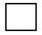 
Укажите вид деятельности, характерный для компании: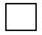 
Производство холодильного оборудования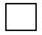 
Сборка/установка холодильного оборудования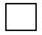 
Продажа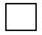 
Ремонт и техническое обслуживание холодильного оборудования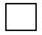 
ПрочееПриложение 2 
 стандарту государственной 
 услуги "Выдача разрешения 
 на производство работ с 
использованием озоноразрушающих
 веществ, ремонт, монтаж, 
 обслуживание оборудования, 
 содержащего озоноразрушающие вещества"Приложение 4
к приказу Министра энергетики
Республики Казахстан
от 23 апреля 2015 года № 301Приложение 1
к стандарту государственной услуги
"Выдача экологических разрешений
для объектов I категории"Форма
Номер промышленной площадки
Наименование промышленной площадки
Область
Район, населенный пункт
Координаты, градус, минут, секунд
Координаты, градус, минут, секунд
Занимаемая территория, га
Номер промышленной площадки
Наименование промышленной площадки
Область
Район, населенный пункт
широта
долгота
Занимаемая территория, га
1
2
3
4
5
6
7
Наименование заключение государственной экологической экспертизы.
Номер и дата выдачи заключения государственной экологической экспертизы
Нормативные объемы выбросов загрязняющих веществ
Запрашиваемые лимиты выбросов загрязняющих веществ в атмосферу
Фактические выбросы за год, предшествующий подаче заявки
Наименование заключение государственной экологической экспертизы.
Номер и дата выдачи заключения государственной экологической экспертизы
тонн/год
тонн/год
тонн/год
1
2
3
4
5
на 20__ год
на 20__ год
на 20__ год
на 20__ год
на 20__ год
Всего, из них по площадкам:
Площадка 1
Площадка 2 и т.д.
Наименование заключение государственной экологической экспертизы.
Номер и дата выдачи заключения государственной экологической экспертизы
Нормативные объемы сбросов загрязняющих веществ
Запрашиваемые лимиты сбросов загрязняющих веществ
Фактический объем сбросов за год, предшествующий подаче заявки
Наименование заключение государственной экологической экспертизы.
Номер и дата выдачи заключения государственной экологической экспертизы
тонн/год
тонн/год
тонн/год
1
2
3
4
5
на 20__ год
на 20__ год
на 20__ год
на 20__ год
на 20__ год
Всего, из них по водовыпускам:
По водовыпуску 1
По водовыпуску 2 и т.д.
Наименование заключение государственной экологической экспертизы.
Номер и дата выдачи заключения государственной экологической экспертизы
Нормативные объемы отходов
Запрашиваемые лимиты отходов
Фактические объемы размещения (хранения) отходов за год, предшествующий подаче заявки
Наименование заключение государственной экологической экспертизы.
Номер и дата выдачи заключения государственной экологической экспертизы
тонн/год
тонн/год
тонн/год
1
2
3
4
5
на 20__ год
на 20__ год
на 20__ год
на 20__ год
на 20__ год
Всего, из них по площадкам:
Площадка 1
Площадка 2 и т.д.
Наименование заключение государственной экологической экспертизы.
Номер и дата выдачи заключения государственной экологической экспертизы
Нормативные объемы серы
Запрашиваемые лимиты серы
Фактические объемы размещения серы за год, предшествующий заявке
Наименование заключение государственной экологической экспертизы.
Номер и дата выдачи заключения государственной экологической экспертизы
тонн/год
тонн/год
тонн/год
1
2
3
4
5
на 20__ год
на 20__ год
на 20__ год
на 20__ год
на 20__ год
Всего, из них по площадкам:
Площадка 1
Площадка 2 и т.д.Приложение 2
к стандарту государственной услуги
"Выдача экологических разрешений
для объектов I категории"ФормаПриложение 5
к приказу
Министра энергетики
Республики Казахстан
от 23 апреля 2015 года № 301Приложение 1
к стандарту
государственной услуги"Выдача заключений
государственной
экологической экспертизы
объектов I категории"ФормаЗаявитель (наименование организации)Приложение 2
к стандарту государственной
услуги "Выдача заключений
государственной экологической
экспертизы объектов
I категории"ФормаВ ______________________________
(полное наименование
государственного органа)
от ______________________________
(полное наименование заявителя)
Адрес ____________________________
(индекс, город, район, область, улица,
№ дома, телефон)
Реквизиты заявителя
_____________ (№ свидетельства о
государственной регистрации
юридического
лица/физического лица БИН, ИИН)Приложение 3
к стандарту государственной
услуги "Выдача заключений
государственной экологической
экспертизы объектов
I категории"ФормаВ _____________________________
(полное наименование
государственного органа)
от ______________________________
(полное наименование заявителя)
Адрес ____________________________
(индекс, город, район, область, улица,
№ дома, телефон)
Реквизиты заявителя
________________
(№ свидетельства о
государственной регистрации
физического или юридического лица,
БИН, ИИН)
Запрашиваемый период, площадки
Запрашиваемые лимиты выбросов загрязняющих веществ в атмосферу
Фактические выбросы за последние 3 года, предшествующие подаче заявки
Запрашиваемый период, площадки
тонн/год
тонн/год
1
2
3
на 20__ год
Всего, из них по площадкам:
Площадка 1
Площадка 2 
Запрашиваемый период, площадки
Запрашиваемые лимиты сбросов загрязняющих веществ
Фактический объем сбросов за последние 3 года, предшествующий подаче заявки
Запрашиваемый период, площадки
тонн/год
тонн/год
1
2
3
на 20__ год
Всего, из них по водовыпускам:
По водовыпуску 1
По водовыпуску 2
Запрашиваемый период, площадки
Запрашиваемые лимиты отходов
Фактические объемы размещения (хранения) отходов за последние 3 года, предшествующие подаче заявки
Запрашиваемый период, площадки
тонн/год
тонн/год
1
2
3
на 20__ год
Всего, из них по площадкам:
Площадка 1
Площадка 2 
Запрашиваемый период, площадки
Запрашиваемые лимиты серы
Фактические объемы размещения серы за год, предшествующий заявке
Запрашиваемый период, площадки
тонн/год
тонн/год
1
2
3
Всего, из них по площадкам:
Площадка 1
Площадка 2Приложение к
заявке на проведение
государственной экологической
экспертизы с последующей
выдачей заключения
государственной экологической
экспертизы одновременно с
разрешением на эмиссии в
окружающую средуФорма
Согласовано:
Руководитель (уполномоченное
лицо)
____________________ фамилия, имя, отчество
(при наличии)
______________________________
(подпись) "___" _____________ 20___ год
Утверждаю:
Руководитель (уполномоченное
лицо) физического или
юридического лица
__________________ фамилия, имя, отчество (при наличии)
_____________________________
(подпись)
"___" _____________ 20___ год
№ п/н
Наименование мероприятия
Объем планируемых работ
Общая стоимость (тыс. тенге)
Источник финансирования
Срок выполнения
Срок выполнения
План финансирования (тыс.тенге)
План финансирования (тыс.тенге)
План финансирования (тыс.тенге)
Ожидаемый экологический эффект от мероприятия (тонн/год)
№ п/н
Наименование мероприятия
Объем планируемых работ
Общая стоимость (тыс. тенге)
Источник финансирования
начало
конец
20__ год
20__ год
20__ год
Ожидаемый экологический эффект от мероприятия (тонн/год)
1
2
3
4
5
6
7
8
9
10
11
1. Охрана воздушного бассейна
1. Охрана воздушного бассейна
1. Охрана воздушного бассейна
1. Охрана воздушного бассейна
1. Охрана воздушного бассейна
1. Охрана воздушного бассейна
1. Охрана воздушного бассейна
1. Охрана воздушного бассейна
1. Охрана воздушного бассейна
1. Охрана воздушного бассейна
1. Охрана воздушного бассейна
1.1
Итого
2. Охрана и рациональное использование водных ресурсов
2. Охрана и рациональное использование водных ресурсов
2. Охрана и рациональное использование водных ресурсов
2. Охрана и рациональное использование водных ресурсов
2. Охрана и рациональное использование водных ресурсов
2. Охрана и рациональное использование водных ресурсов
2. Охрана и рациональное использование водных ресурсов
2. Охрана и рациональное использование водных ресурсов
2. Охрана и рациональное использование водных ресурсов
2. Охрана и рациональное использование водных ресурсов
2. Охрана и рациональное использование водных ресурсов
2.1
Итого
3. Охрана от воздействия на прибрежные и водные экосистемы
3. Охрана от воздействия на прибрежные и водные экосистемы
3. Охрана от воздействия на прибрежные и водные экосистемы
3. Охрана от воздействия на прибрежные и водные экосистемы
3. Охрана от воздействия на прибрежные и водные экосистемы
3. Охрана от воздействия на прибрежные и водные экосистемы
3. Охрана от воздействия на прибрежные и водные экосистемы
3. Охрана от воздействия на прибрежные и водные экосистемы
3. Охрана от воздействия на прибрежные и водные экосистемы
3. Охрана от воздействия на прибрежные и водные экосистемы
3. Охрана от воздействия на прибрежные и водные экосистемы
3.1
Итого
4. Охрана земельных ресурсов
4. Охрана земельных ресурсов
4. Охрана земельных ресурсов
4. Охрана земельных ресурсов
4. Охрана земельных ресурсов
4. Охрана земельных ресурсов
4. Охрана земельных ресурсов
4. Охрана земельных ресурсов
4. Охрана земельных ресурсов
4. Охрана земельных ресурсов
4. Охрана земельных ресурсов
4.1
Итого
5. Охрана и рациональное использование недр
5. Охрана и рациональное использование недр
5. Охрана и рациональное использование недр
5. Охрана и рациональное использование недр
5. Охрана и рациональное использование недр
5. Охрана и рациональное использование недр
5. Охрана и рациональное использование недр
5. Охрана и рациональное использование недр
5. Охрана и рациональное использование недр
5. Охрана и рациональное использование недр
5. Охрана и рациональное использование недр
5.1
Итого
6. Охрана флоры и фауны
6. Охрана флоры и фауны
6. Охрана флоры и фауны
6. Охрана флоры и фауны
6. Охрана флоры и фауны
6. Охрана флоры и фауны
6. Охрана флоры и фауны
6. Охрана флоры и фауны
6. Охрана флоры и фауны
6. Охрана флоры и фауны
6. Охрана флоры и фауны
6.1
Итого
7. Обращение с отходами производства и потребления
7. Обращение с отходами производства и потребления
7. Обращение с отходами производства и потребления
7. Обращение с отходами производства и потребления
7. Обращение с отходами производства и потребления
7. Обращение с отходами производства и потребления
7. Обращение с отходами производства и потребления
7. Обращение с отходами производства и потребления
7. Обращение с отходами производства и потребления
7. Обращение с отходами производства и потребления
7. Обращение с отходами производства и потребления
7.1
Итого
8. Радиационная, биологическая и химическая безопасность
8. Радиационная, биологическая и химическая безопасность
8. Радиационная, биологическая и химическая безопасность
8. Радиационная, биологическая и химическая безопасность
8. Радиационная, биологическая и химическая безопасность
8. Радиационная, биологическая и химическая безопасность
8. Радиационная, биологическая и химическая безопасность
8. Радиационная, биологическая и химическая безопасность
8. Радиационная, биологическая и химическая безопасность
8. Радиационная, биологическая и химическая безопасность
8. Радиационная, биологическая и химическая безопасность
8.1
Итого
9. Внедрение систем управления и наилучших безопасных технологий
9. Внедрение систем управления и наилучших безопасных технологий
9. Внедрение систем управления и наилучших безопасных технологий
9. Внедрение систем управления и наилучших безопасных технологий
9. Внедрение систем управления и наилучших безопасных технологий
9. Внедрение систем управления и наилучших безопасных технологий
9. Внедрение систем управления и наилучших безопасных технологий
9. Внедрение систем управления и наилучших безопасных технологий
9. Внедрение систем управления и наилучших безопасных технологий
9. Внедрение систем управления и наилучших безопасных технологий
9. Внедрение систем управления и наилучших безопасных технологий
9.1
.
Итого
10. Научно-исследовательские, изыскательские и другие разработки
10. Научно-исследовательские, изыскательские и другие разработки
10. Научно-исследовательские, изыскательские и другие разработки
10. Научно-исследовательские, изыскательские и другие разработки
10. Научно-исследовательские, изыскательские и другие разработки
10. Научно-исследовательские, изыскательские и другие разработки
10. Научно-исследовательские, изыскательские и другие разработки
10. Научно-исследовательские, изыскательские и другие разработки
10. Научно-исследовательские, изыскательские и другие разработки
10. Научно-исследовательские, изыскательские и другие разработки
10. Научно-исследовательские, изыскательские и другие разработки
10.1
Итого
11. Экологическое просвещение и пропаганда
11. Экологическое просвещение и пропаганда
11. Экологическое просвещение и пропаганда
11. Экологическое просвещение и пропаганда
11. Экологическое просвещение и пропаганда
11. Экологическое просвещение и пропаганда
11. Экологическое просвещение и пропаганда
11. Экологическое просвещение и пропаганда
11. Экологическое просвещение и пропаганда
11. Экологическое просвещение и пропаганда
11. Экологическое просвещение и пропаганда
11.1
Итого
ВСЕГО:Приложение 6
к приказу
Министра энергетики
Республики Казахстан
от 23 апреля 2015 года № 301Приложение 1
к стандарту государственной
услуги "Выдача разрешений на
эмиссии в окружающую среду
для объектов II, III и IV
категорий"ФормаНаименование
государственного органа
Номер промышленной площадки
Наименование промышленной площадки
Область
Район, населенный пункт
Координаты, градус, минут, секунд
Координаты, градус, минут, секунд
Занимаемая территория, га
Номер промышленной площадки
Наименование промышленной площадки
Область
Район, населенный пункт
широта
долгота
Занимаемая территория, га
1
2
3
4
5
6
7
Наименование заключение государственной экологической экспертизы
Номер и дата выдачи заключения государственной экологической экспертизы
Нормативные объемы выбросов загрязняющих веществ, тонн/год
Запрашиваемые лимиты выбросов загрязняющих веществ в атмосферу, тонн/год
Фактические выбросы за год, предшествующие подаче заявки, тонн/год
1
2
3
4
5
на 20__ год
на 20__ год
на 20__ год
на 20__ год
на 20__ год
Всего, из них по площадкам:
Площадка 1
Площадка 2
Наименование заключение государственной экологической экспертизы
Номер и дата выдачи заключения государственной экологической экспертизы
Нормативные объемы сбросов загрязняющих веществ, тонн/год
Запрашиваемые лимиты сбросов загрязняющих веществ, тонн/год
Фактический объем сбросов за год, предшествующий подаче заявки
1
2
3
4
5
на 20__ год
на 20__ год
на 20__ год
на 20__ год
на 20__ год
Всего, из них по водовыпускам:
По водовыпуску 1
По водовыпуску 2
Наименование заключение государственной экологической экспертизы
Номер и дата выдачи заключения государственной экологической экспертизы
Нормативные объемы отходов, тонн/год
Запрашиваемые лимиты отходов, тонн/год
Фактические объемы размещения (хранения) отходов за год, предшествующие подаче заявки
1
2
3
4
5
на 20__ год
на 20__ год
на 20__ год
на 20__ год
на 20__ год
Всего, из них по площадкам:
Площадка 1
Площадка 2
Наименование заключение государственной экологической экспертизы
Номер и дата выдачи заключения государственной экологической экспертизы
Нормативные объемы серы, тонн/год
Запрашиваемые лимиты серы, тонн/год
Фактические объемы размещения серы за год, предшествующие подаче заявки
1
2
3
4
5
на 20__ год
на 20__ год
на 20__ год
на 20__ год
на 20__ год
Всего, из них по площадкам:
Площадка 1
Площадка 2Приложение 2
к стандарту государственной
услуги "Выдача разрешений на
эмиссии в окружающую среду
для объектов II, III и IV
категорий"ФормаНаименование
государственного органа
Номер промышленной площадки
Наименование промышленной площадки
Область
Район, населенный пункт
Координаты, градус, минут, секунд
Координаты, градус, минут, секунд
Занимаемая территория, га
Номер промышленной площадки
Наименование промышленной площадки
Область
Район, населенный пункт
широта
долгота
Занимаемая территория, га
1
2
3
4
5
6
7
Наименование заключение государственной экологической экспертизы
Номер и дата выдачи заключения государственной экологической экспертизы
Нормативные объемы выбросов загрязняющих веществ, тонн/год
Запрашиваемые лимиты выбросов загрязняющих веществ в атмосферу, тонн/год
Фактические выбросы за год, предшествующие подаче заявки, тонн/год
1
2
3
4
5
на 20__ год
на 20__ год
на 20__ год
на 20__ год
на 20__ год
Всего, из них по площадкам:
Площадка 1
Площадка 2
Наименование заключение государственной экологической экспертизы
Номер и дата выдачи заключения государственной экологической экспертизы
Нормативные объемы сбросов загрязняющих веществ, тонн/год
Запрашиваемые лимиты сбросов загрязняющих веществ, тонн/год
Фактический объем сбросов за год, предшествующий подаче заявки
1
2
3
4
5
на 20__ год
на 20__ год
на 20__ год
на 20__ год
на 20__ год
Всего, из них по водовыпускам:
По водовыпуску 1
По водовыпуску 2
Наименование заключение государственной экологической экспертизы
Номер и дата выдачи заключения государственной экологической экспертизы
Нормативные объемы отходов, тонн/год
Запрашиваемые лимиты отходов, тонн/год
Фактические объемы размещения (хранения) отходов за год, предшествующие подаче заявки
1
2
3
4
5
на 20__ год
на 20__ год
на 20__ год
на 20__ год
на 20__ год
Всего, из них по площадкам:
Площадка 1
Площадка 2
Наименование заключение государственной экологической экспертизы
Номер и дата выдачи заключения государственной экологической экспертизы
Нормативные объемы серы, тонн/год
Запрашиваемые лимиты серы, тонн/год
Фактические объемы размещения серы за год, предшествующие подаче заявки
1
2
3
4
5
на 20__ год
на 20__ год
на 20__ год
на 20__ год
на 20__ год
Всего, из них по площадкам:
Площадка 1
Площадка 2Приложение 3
к стандарту государственной
услуги "Выдача разрешений на
эмиссии в окружающую среду
для объектов II, III и IV
категорий"ФормаПриложение 7
к приказу Министра энергетики
Республики Казахстан
от 23 апреля 2015 года № 301Приложение 1
к стандарту государственной
услуги "Выдача заключений
государственной экологической
экспертизы для объектов II, III и
IV категорий"Форма Заявитель (наименование организации)Приложение 2
к стандарту государственной
услуги "Выдача заключений
государственной экологической
экспертизы для объектов II, III и
IV категорий"ФормаВ ______________________________
(полное наименование государственного органа)
от ________________________________
(полное наименование заявителя)
Адрес ___________________________
(индекс, город, район, область,
улица, № дома, телефон)
Реквизиты заявителя _______________
(№ свидетельства о государственной регистрации
физического или юридического лица
БИН, ИИН)Приложение 3
к стандарту государственной
услуги "Выдача заключений
государственной экологической
экспертизы для объектов II, III и
IV категорий"ФормаВ ________________________________
(полное наименование государственного органа)
от _______________________________
(полное наименование заявителя)
Адрес ____________________________
(индекс, город, район, область, улица, № дома, телефон)
Реквизиты заявителя _______________
(№ свидетельства о государственной регистрации физического / юридического лица БИН, ИИН)
Запрашиваемый период, площадки
Запрашиваемые лимиты выбросов загрязняющих веществ в атмосферу
Фактические выбросы за последние 3 года, предшествующие подаче заявки
Запрашиваемый период, площадки
тонн/год
тонн/год
1
2
3
на 20__ год
Всего, из них по площадкам:
Площадка 1
Площадка 2 
Запрашиваемый период, площадки
Запрашиваемые лимиты сбросов загрязняющих веществ
Фактический объем сбросов за последние 3 года, предшествующий подаче заявки
Запрашиваемый период, площадки
тонн/год
тонн/год
1
2
3
на 20__ год
Всего, из них по водовыпускам:
По водовыпуску 1
По водовыпуску 2 
Запрашиваемый период, площадки
Запрашиваемые лимиты отходов
Фактические объемы размещения (хранения) отходов за последние 3 года, предшествующие подаче заявки
Запрашиваемый период, площадки
тонн/год
тонн/год
1
2
3
на 20__ год
Всего, из них по площадкам:
Площадка 1
Площадка 2 
Запрашиваемый период, площадки
Запрашиваемые лимиты серы
Фактические объемы размещения серы за год, предшествующие заявке
Запрашиваемый период, площадки
тонн/год
тонн/год
1
2
3
Всего, из них по площадкам:
Площадка 1
Площадка 2 Приложение
к заявке на проведение
государственной экологической
экспертизы с последующей
выдачей заключения
государственной экологической
экспертизы одновременно с
разрешением на эмиссии в
окружающую средуФорма
Согласовано:
Руководитель (уполномоченное
лицо)
____________________ фамилия, имя, отчество
(при наличии)
______________________
(подпись)
"___" _____________ 20___ год
Утверждаю:
Руководитель (уполномоченное
лицо) физического или
юридического лица
______________ фамилия, имя, отчество
(при наличии)
_______________________
(подпись)
"___" _____________ 20___ год
№. порядковый номер
Наименование мероприятия
Объем планируемых работ
Общая стоимость (тысяч тенге)
Источник финансирования
Срок выполнения
Срок выполнения
План финансирования (тыс.тенге)
План финансирования (тыс.тенге)
План финансирования (тыс.тенге)
Ожидаемый экологический эффект от мероприятия (тонн/год)
№. порядковый номер
Наименование мероприятия
Объем планируемых работ
Общая стоимость (тысяч тенге)
Источник финансирования
начало
конец
20__ год
20__ год
20__ год
Ожидаемый экологический эффект от мероприятия (тонн/год)
1
2
3
4
5
6
7
8
9
10
11
1. Охрана воздушного бассейна
1. Охрана воздушного бассейна
1. Охрана воздушного бассейна
1. Охрана воздушного бассейна
1. Охрана воздушного бассейна
1. Охрана воздушного бассейна
1. Охрана воздушного бассейна
1. Охрана воздушного бассейна
1. Охрана воздушного бассейна
1. Охрана воздушного бассейна
1. Охрана воздушного бассейна
1.1
Итого
2. Охрана и рациональное использование водных ресурсов
2. Охрана и рациональное использование водных ресурсов
2. Охрана и рациональное использование водных ресурсов
2. Охрана и рациональное использование водных ресурсов
2. Охрана и рациональное использование водных ресурсов
2. Охрана и рациональное использование водных ресурсов
2. Охрана и рациональное использование водных ресурсов
2. Охрана и рациональное использование водных ресурсов
2. Охрана и рациональное использование водных ресурсов
2. Охрана и рациональное использование водных ресурсов
2. Охрана и рациональное использование водных ресурсов
2.1
Итого
3. Охрана от воздействия на прибрежные и водные экосистемы
3. Охрана от воздействия на прибрежные и водные экосистемы
3. Охрана от воздействия на прибрежные и водные экосистемы
3. Охрана от воздействия на прибрежные и водные экосистемы
3. Охрана от воздействия на прибрежные и водные экосистемы
3. Охрана от воздействия на прибрежные и водные экосистемы
3. Охрана от воздействия на прибрежные и водные экосистемы
3. Охрана от воздействия на прибрежные и водные экосистемы
3. Охрана от воздействия на прибрежные и водные экосистемы
3. Охрана от воздействия на прибрежные и водные экосистемы
3. Охрана от воздействия на прибрежные и водные экосистемы
3.1
Итого
4. Охрана земельных ресурсов
4. Охрана земельных ресурсов
4. Охрана земельных ресурсов
4. Охрана земельных ресурсов
4. Охрана земельных ресурсов
4. Охрана земельных ресурсов
4. Охрана земельных ресурсов
4. Охрана земельных ресурсов
4. Охрана земельных ресурсов
4. Охрана земельных ресурсов
4. Охрана земельных ресурсов
4.1
Итого
5. Охрана и рациональное использование недр
5. Охрана и рациональное использование недр
5. Охрана и рациональное использование недр
5. Охрана и рациональное использование недр
5. Охрана и рациональное использование недр
5. Охрана и рациональное использование недр
5. Охрана и рациональное использование недр
5. Охрана и рациональное использование недр
5. Охрана и рациональное использование недр
5. Охрана и рациональное использование недр
5. Охрана и рациональное использование недр
5.1
.
Итого
6. Охрана флоры и фауны
6. Охрана флоры и фауны
6. Охрана флоры и фауны
6. Охрана флоры и фауны
6. Охрана флоры и фауны
6. Охрана флоры и фауны
6. Охрана флоры и фауны
6. Охрана флоры и фауны
6. Охрана флоры и фауны
6. Охрана флоры и фауны
6. Охрана флоры и фауны
6.1
Итого
7. Обращение с отходами производства и потребления
7. Обращение с отходами производства и потребления
7. Обращение с отходами производства и потребления
7. Обращение с отходами производства и потребления
7. Обращение с отходами производства и потребления
7. Обращение с отходами производства и потребления
7. Обращение с отходами производства и потребления
7. Обращение с отходами производства и потребления
7. Обращение с отходами производства и потребления
7. Обращение с отходами производства и потребления
7. Обращение с отходами производства и потребления
7.1
Итого
8. Радиационная, биологическая и химическая безопасность
8. Радиационная, биологическая и химическая безопасность
8. Радиационная, биологическая и химическая безопасность
8. Радиационная, биологическая и химическая безопасность
8. Радиационная, биологическая и химическая безопасность
8. Радиационная, биологическая и химическая безопасность
8. Радиационная, биологическая и химическая безопасность
8. Радиационная, биологическая и химическая безопасность
8. Радиационная, биологическая и химическая безопасность
8. Радиационная, биологическая и химическая безопасность
8. Радиационная, биологическая и химическая безопасность
8.1
Итого
9. Внедрение систем управления и наилучших безопасных технологий
9. Внедрение систем управления и наилучших безопасных технологий
9. Внедрение систем управления и наилучших безопасных технологий
9. Внедрение систем управления и наилучших безопасных технологий
9. Внедрение систем управления и наилучших безопасных технологий
9. Внедрение систем управления и наилучших безопасных технологий
9. Внедрение систем управления и наилучших безопасных технологий
9. Внедрение систем управления и наилучших безопасных технологий
9. Внедрение систем управления и наилучших безопасных технологий
9. Внедрение систем управления и наилучших безопасных технологий
9. Внедрение систем управления и наилучших безопасных технологий
9.1
.
Итого
10. Научно-исследовательские, изыскательские и другие разработки
10. Научно-исследовательские, изыскательские и другие разработки
10. Научно-исследовательские, изыскательские и другие разработки
10. Научно-исследовательские, изыскательские и другие разработки
10. Научно-исследовательские, изыскательские и другие разработки
10. Научно-исследовательские, изыскательские и другие разработки
10. Научно-исследовательские, изыскательские и другие разработки
10. Научно-исследовательские, изыскательские и другие разработки
10. Научно-исследовательские, изыскательские и другие разработки
10. Научно-исследовательские, изыскательские и другие разработки
10. Научно-исследовательские, изыскательские и другие разработки
10.1
.
Итого
11. Экологическое просвещение и пропаганда
11. Экологическое просвещение и пропаганда
11. Экологическое просвещение и пропаганда
11. Экологическое просвещение и пропаганда
11. Экологическое просвещение и пропаганда
11. Экологическое просвещение и пропаганда
11. Экологическое просвещение и пропаганда
11. Экологическое просвещение и пропаганда
11. Экологическое просвещение и пропаганда
11. Экологическое просвещение и пропаганда
11. Экологическое просвещение и пропаганда
11.1
.
Итого
ВСЕГО:Приложение 8к приказу Министра энергетикиРеспублики Казахстанот 23 апреля 2015 года № 301Приложение
к стандарту государственной
услуги "Выдача комплексного
экологического разрешения"Форма 
Номер промышленной площадки
Наименование промышленной площадки
Область
Район, населенный пункт
Координаты, град. мин. сек.
Координаты, град. мин. сек.
Занимаемая территория, гектар
Номер промышленной площадки
Наименование промышленной площадки
Область
Район, населенный пункт
широта
долгота
Занимаемая территория, гектар
1
2
3
4
5
6
7
Производство
Цех
Источник выделения загрязняющего вещества
Источник выделения загрязняющего вещества
Количество работы часов в году
Наименование источника выброса вредных веществ
Количество источников выброса
Номер на карте-схеме
Производство
Цех
Наименование
Количество, штук
Количество работы часов в году
Наименование источника выброса вредных веществ
Количество источников выброса
Номер на карте-схеме
1
2
3
4
5
6
7
8
Диаметр устья трубы, метр
Высота источника выброса, метр
Параметры газовоздушной смеси
Параметры газовоздушной смеси
Параметры газовоздушной смеси
Координаты на карте-схеме
Координаты на карте-схеме
Координаты на карте-схеме
Координаты на карте-схеме
Диаметр устья трубы, метр
Высота источника выброса, метр
Скорость, метр в секунду
Объем на одну трубу, метр кубическийв секунду
Температура, оС
Y

1
X

1
Y

2
X

2
9
10
11
12
13
14
15
16
17
Производство
Цех
Источник выделения загрязняющего вещества
Источник выделения загрязняющего вещества
Количество Работы часов в году
Наименование источника выброса вредных веществ
Количество источников выброса
Номер на карте-схеме
Производство
Цех
Наименование
Количество, штук
Количество Работы часов в году
Наименование источника выброса вредных веществ
Количество источников выброса
Номер на карте-схеме
1
2
3
4
5
6
7
8
Диаметр устья трубы, метр
Высота источника выброса, метр
Параметры газовоздушной смеси
Параметры газовоздушной смеси
Параметры газовоздушной смеси
Координаты на карте-схеме
Координаты на карте-схеме
Координаты на карте-схеме
Координаты на карте-схеме
Диаметр устья трубы, метр
Высота источника выброса, метр
Скорость метр в секунду
Объем на одну трубу, м3/с

метр кубический в секунду
Температура, ҮС
Y

1
X

1
Y

2
X

2
9
10
11
12
13
14
15
16
17
Наименование газоочистных установок
Вещества, по которым производится очистка
Коэффициент обеспеченности газоочисткой
Средняя эксплуатационная степень очистки/ максимальная степень очистки
Источник выделения загрязняющего вещества, наименование
Номер на карте схеме
1
2
3
4
5
6
Наименование газоочистных установок
Вещества, по которым производится очистка
Коэффициент обеспеченности газоочисткой
Средняя эксплуатационная степень очистки/ максимальная степень очистки
Источник выделения загрязняющего вещества, наименование
Номер на карте схеме
1
2
3
4
5
6
№ 

источника
Наименование загрязняющего вещества
Код загрязняющего вещества
Выбросы загрязняющих веществ в атмосферу
Выбросы загрязняющих веществ в атмосферу
Выбросы загрязняющих веществ в атмосферу
Удельные показатели эмиссий*
Удельные показатели эмиссий*
Удельные показатели эмиссий*
№ 

источника
Наименование загрязняющего вещества
Код загрязняющего вещества
Год
Год
Год
единицы измерения
текущее значение
целевой уровень
№ 

источника
Наименование загрязняющего вещества
Код загрязняющего вещества
грамм в секунду
миллиграмм на метр кубический
тонн в год
единицы измерения
текущее значение
целевой уровень
1
2
3
4
5
6
7
8
9
№ источника
Наименование загрязняющего вещества
Код загрязняющего вещества
Выбросы загрязняющих веществ в атмосферу
Выбросы загрязняющих веществ в атмосферу
Выбросы загрязняющих веществ в атмосферу
Удельные показатели эмиссий*
Удельные показатели эмиссий*
Удельные показатели эмиссий*
№ источника
Наименование загрязняющего вещества
Код загрязняющего вещества
Год
Год
Год
единицы измерения
текущее значение
целевой уровень
№ источника
Наименование загрязняющего вещества
Код загрязняющего вещества
грамм в секунду
миллиграмм на метр кубический
тонн в год
единицы измерения
текущее значение
целевой уровень
1
2
3
4
5
6
7
8
9
Наименование вещества
Лимиты сбросов загрязняющих веществ (ПДС)
Лимиты сбросов загрязняющих веществ (ПДС)
Лимиты сбросов загрязняющих веществ (ПДС)
Удельные показатели эмиссий*
Удельные показатели эмиссий*
Удельные показатели эмиссий*
Наименование вещества
миллиграмм на литр
грамм в час
тонн в год
единицы измерения
текущее значение
целевой уровень
1
2
3
4
5
6
7
По выпуску № 1, объем водоотведения _____________ тысяч метр кубический
По выпуску № 1, объем водоотведения _____________ тысяч метр кубический
По выпуску № 1, объем водоотведения _____________ тысяч метр кубический
По выпуску № 1, объем водоотведения _____________ тысяч метр кубический
По выпуску № 1, объем водоотведения _____________ тысяч метр кубический
По выпуску № 1, объем водоотведения _____________ тысяч метр кубический
По выпуску № 1, объем водоотведения _____________ тысяч метр кубический
Всего, в том числе по ингредиентам
По выпуску № 2, объем водоотведения _____________ тысяч метр кубический
По выпуску № 2, объем водоотведения _____________ тысяч метр кубический
По выпуску № 2, объем водоотведения _____________ тысяч метр кубический
По выпуску № 2, объем водоотведения _____________ тысяч метр кубический
По выпуску № 2, объем водоотведения _____________ тысяч метр кубический
По выпуску № 2, объем водоотведения _____________ тысяч метр кубический
По выпуску № 2, объем водоотведения _____________ тысяч метр кубический
Всего, в том числе по ингредиентам.
Наименование вещества
Лимиты сбросов загрязняющих веществ (ПДС)
Лимиты сбросов загрязняющих веществ (ПДС)
Лимиты сбросов загрязняющих веществ (ПДС)
Удельные показатели эмиссий*
Удельные показатели эмиссий*
Удельные показатели эмиссий*
Наименование вещества
миллиграмм на литр
грамм в час
тонн в год
единицы измерения
текущее значение
целевой уровень
1
2
3
4
5
6
7
По выпуску № 1. объем водоотведения ___________ тысяч метр кубический
По выпуску № 1. объем водоотведения ___________ тысяч метр кубический
По выпуску № 1. объем водоотведения ___________ тысяч метр кубический
По выпуску № 1. объем водоотведения ___________ тысяч метр кубический
По выпуску № 1. объем водоотведения ___________ тысяч метр кубический
Всего, в том числе по ингредиентам
По выпуску № 2. объем водоотведения __________ тысяч метр кубический
По выпуску № 2. объем водоотведения __________ тысяч метр кубический
По выпуску № 2. объем водоотведения __________ тысяч метр кубический
По выпуску № 2. объем водоотведения __________ тысяч метр кубический
По выпуску № 2. объем водоотведения __________ тысяч метр кубический
По выпуску № 2. объем водоотведения __________ тысяч метр кубический
По выпуску № 2. объем водоотведения __________ тысяч метр кубический
Всего, в том числе по ингредиентам 
Вид отходов
Код отходов
Место размещения
Объем, тысяч тонн
Удельные показатели эмиссий*
Удельные показатели эмиссий*
Удельные показатели эмиссий*
Вид отходов
Код отходов
Место размещения
Объем, тысяч тонн
единицы измерения
текущее значение
целевой уровень
1
2
3
4
5
6
7
Вид отходов
Код отходов
Место размещения
Объем, тысяч тонн
Удельные показатели эмиссий*
Удельные показатели эмиссий*
Удельные показатели эмиссий*
Вид отходов
Код отходов
Место размещения
Объем, тысяч тонн
единицы измерения
текущее значение
целевой уровень 
1
2
3
4
5
6
7 
№ п/п
Материал/ вещество
Органическое/ неорганическое (да/нет)
Класс опасности
Объем на хранении (тонн)
Годовой используемый объем (тонн)
Каким образом используется
Радиоактивное? (да/нет)
Токсичное? (да/нет, укажите тип токсичности)
1
2
3
4
5
6
7
8
9
№ п/п
Материал/ вещество
Органическое/ неорганическое (да/нет)
Класс опасности
Объем на хранении (тонн)
Годовой используемый объем (тонн)
Каким образом используется
Радиоактивное? (да/нет)
Токсичное? (да/нет, укажите тип токсичности)
1
2
3
4
5
6
7
8
9
№ п/п
Вид отхода
Код отхода
Единица измерения
Остаток на балансе с прошлого периода (не выше)
Образование в течение года (не выше)
Из них вторичное использование (не менее)
Обезврежено (не менее)
Размещено на полигонах, свалках (не более)
1
2
3
4
5
6
7
8
9
№ п/п
Вид отхода
Код отхода
Единица измерения
Остаток на балансе с прошлого периода (не выше)
Образование в течение года (не выше)
Из них вторичное использование (не менее)
Обезврежено (не менее)
Размещено на полигонах, свалках (не более)
1
2
3
4
5
6
7
8
9
Параметр
Значение показателя
Потребление энергии, суммарное в течение года (Киловатт в час)
Потребление энергии, максимальная нагрузка (Киловатт в час)
Потребление энергии на единицу продукции (Киловатт в час единица производимой продукции)
Потребление энергии от альтернативных источников (% от общего потребления)
Потребление сырья на единицу продукции (по основным видам), тонн в единицу производимой продукции
Параметр
Значение показателя
Потребление энергии, суммарное в течение года (Киловатт в час)
Потребление энергии, максимальная нагрузка (Киловатт в час)
Потребление энергии на единицу продукции (Киловатт в час /единица производимой продукции)
Потребление энергии от альтернативных источников (% от общего потребления)
Потребление сырья на единицу продукции (по основным видам), тонна/единица производимой продукции
Вид чрезвычайной ситуации
Действия по охране окружающей среды и здоровья населения
Ответственный
Внедряемая технология
Планируемый экологический эффект
Срок внедрения
Стоимость (миллионов тенге)Приложение 9к приказу Министра энергетикиРеспублики Казахстанот 23 апреля 2015 года № 301Приложение 1
к стандарту государственной
услуги "Выдача лицензии на
экспорт и импорт опасных
отходов"Форма
1. Заявление № 
 2. Период действия 

с ДД.ММ.ГГГГ по ДД.ММ.ГГГТ |
 2. Период действия 

с ДД.ММ.ГГГГ по ДД.ММ.ГГГТ |
3. Тип лицензии| ЭКСПОРТ
 4. Контракт

№ от
 4. Контракт

№ от
5. Услугополучатель |
6. Покупатель
6. Покупатель
7. Страна назначения |
8. Страна покупателя |
8. Страна покупателя |
9. Валюта контракта |
10. Стоимость
11.Статистическая стоимость
12. Страна происхождения |
13. Количество
14. Единица измерения
15. Код товара по ТН ВЭД ТС и его описание |
15. Код товара по ТН ВЭД ТС и его описание |
15. Код товара по ТН ВЭД ТС и его описание |
16. Дополнительная информация
16. Дополнительная информация
16. Дополнительная информация
17. Основание для выдачи лицензии
18. Уполномоченное лицо услугополучателя

Фамилия, имя, отчество (при наличии)

Должность

Телефон

Подпись, дата
18. Уполномоченное лицо услугополучателя

Фамилия, имя, отчество (при наличии)

Должность

Телефон

Подпись, датаПриложение 2
к стандарту государственной
услуги "Выдача лицензии на
экспорт и импорт опасных
отходов"Форма
1. Заявление № 
 2. Период действия 

с ДД.ММ.ГГГГ по ДД.ММ.ГГГТ |
 2. Период действия 

с ДД.ММ.ГГГГ по ДД.ММ.ГГГТ |
3. Тип лицензии| ЭКСПОРТ
 4. Контракт

№ от
 4. Контракт

№ от
5. Услугополучатель |
6. Продавец
6. Продавец
7. Страна назначения |
8. Страна продавца |
8. Страна продавца |
9. Валюта контракта |
10. Стоимость
11.Статистическая стоимость
12. Страна происхождения |
13. Количество
14. Единица измерения
15. Код товара по ТН ВЭД ТС и его описание 
15. Код товара по ТН ВЭД ТС и его описание 
15. Код товара по ТН ВЭД ТС и его описание 
16. Дополнительная информация
16. Дополнительная информация
16. Дополнительная информация
17. Основание для выдачи лицензии
18. Уполномоченное лицо услугополучателя

Фамилия, имя, отчество (при наличии)

Должность

Телефон

Подпись, дата
18. Уполномоченное лицо услугополучателя

Фамилия, имя, отчество (при наличии)

Должность

Телефон

Подпись, датаПриложение 3
к стандарту государственной
услуги "Выдача лицензии на
экспорт и импорт опасных
отходов"Форма
1. Заявление №
 3. Период действия 

с ДД.ММ.ГГГГ по ДД.ММ.ГГГГ|
 3. Период действия 

с ДД.ММ.ГГГГ по ДД.ММ.ГГГГ|
3. Тип лицензии | ИМПОРТ
4. Контракт

№ от
4. Контракт

№ от
5. Услугополучатель |
6. Покупатель
6. Покупатель
7. Страна отправления |
8. Страна покупателя |
8. Страна покупателя |
9. Валюта контракта |
10. Стоимость
11.Статистическая стоимость
12. Страна происхождения |
13. Количество
14. Единица измерения
15. Код товара по ТН ВЭД ТС и его описание |
15. Код товара по ТН ВЭД ТС и его описание |
15. Код товара по ТН ВЭД ТС и его описание |
16. Дополнительная информация
16. Дополнительная информация
16. Дополнительная информация
17. Основание для выдачи лицензии
18. Уполномоченное лицо услугополучателя

Фамилия, имя, отчество (при наличии)

Должность

Телефон

Подпись, дата
18. Уполномоченное лицо услугополучателя

Фамилия, имя, отчество (при наличии)

Должность

Телефон

Подпись, датаПриложение 4
к стандарту государственной
услуги "Выдача лицензии на
экспорт и импорт опасных
отходов"Форма
1. Заявление №
 3. Период действия 

с ДД.ММ.ГГГГ по ДД.ММ.ГГГГ|
 3. Период действия 

с ДД.ММ.ГГГГ по ДД.ММ.ГГГГ|
3. Тип лицензии | ИМПОРТ
4. Контракт

№ от
4. Контракт

№ от
5. Услугополучатель |
6. Продавец
6. Продавец
7. Страна отправления |
8. Страна продавца |
8. Страна продавца |
9. Валюта контракта |
10. Стоимость
11.Статистическая стоимость
12. Страна происхождения |
13. Количество
14. Единица измерения
15. Код товара по ТН ВЭД ТС и его описание |
15. Код товара по ТН ВЭД ТС и его описание |
15. Код товара по ТН ВЭД ТС и его описание |
16. Дополнительная информация
16. Дополнительная информация
16. Дополнительная информация
17. Основание для выдачи лицензии
18. Уполномоченное лицо услугополучателя

Фамилия, имя, отчество (при наличии)

Должность

Телефон

Подпись, дата
18. Уполномоченное лицо услугополучателя

Фамилия, имя, отчество (при наличии)

Должность

Телефон

Подпись, датаПриложение 5
к стандарту государственной
услуги "Выдача лицензии на
экспорт и импорт опасных
отходов"Форма
№ п/п
Квалификационные требования
Документы, подтверждающие соответствие им*
Примечание
1
2
3
4
При экспорте и импорте опасных отходов
При экспорте и импорте опасных отходов
При экспорте и импорте опасных отходов
При экспорте и импорте опасных отходов
1
Наличие согласия уполномоченного органа в области охраны окружающей среды государства, на территорию которого ввозятся отходы, в соответствии с Базельской конвенцией
Согласие (в письменной форме) уполномоченного органа в области охраны окружающей среды государства, на территорию которого ввозятся опасные отходы и (или) через территорию которого перемещаются опасные отходы в соответствии с Базельской конвенцией
В случае вывоза опасных отходов
2
Наличие сделки и (или) намерения, иного отчуждения между сторонами
Копия контракта (договора) между экспортером и производителем или импортером и потребителем товара
В случае, если заявитель выступает посредником
3
Обеспечение безопасной транспортировки
Копия контракта (ов) (договора (ов)) на перевозку 
4
Наличие производственной базы, соответствующей экологическим требованиям
Копия заключения государственной экологической экспертизы
5
Наличие сделки о безопасном использовании отходов 
Копия контракта между экспортером (импортером) и лицом, отвечающим за удаление отходов, в котором оговаривается экологически безопасное использование этих отходов
6
Наличие уведомления о трансграничной перевозке в соответствии требованиями Базельской конвенции
Уведомление о трансграничной перевозке опасных отходов в соответствии с Базельской конвенцией
в 3 (трех) экземплярах
7
Наличие документа о перевозке
Документ о перевозке отходов в соответствии с требованиями Базельской конвенции
в 3 (трех) экземплярах
8
Наличие технических (технологических) возможностей для использования ввозимых отходов
Информация о наличии технических (технологических) возможностей для использования опасных отходов (выписка из технологического регламента, подтверждающая возможность использования опасных отходов в качестве сырья, или иной документ, подтверждающий вовлечение их в использование, не допускающее образование иных опасных отходов или их остатков)
В случае ввоза опасных отходов
9
Наличие договора страхования, выдаваемого страхователю страховщиком в соответствии с Базельской конвенции
Копия документа, подтверждающего покрытие страхованием, залогом или иной гарантией при трансграничной перевозке опасных отходов в соответствии с законодательством и Базельской конвенцией
10
Разрешение на осуществление соответствующего вида деятельности в области использования отходов
Копия лицензии на осуществления вида деятельности по использованию отходовПриложение 10
к приказу Министра энергетики
Республики Казахстан
от 23 апреля 2015 года № 301Приложение 1
к стандарту государственной услуги
"Предоставление экологической информации"ФормаПриложение 2
к стандарту государственной услуги
"Предоставление экологической информации"ФормаПриложение 11к приказу Министра энергетикиРеспублики Казахстанот 23 апреля 2015 года № 301